CONTENTSGENERAL PATHOLOGY	5INTRODUCTION	5Measurement Uncertainty	6Feedback and Complaints Procedure	7Protection of Personal Information	7PATHOLOGY CSU TELEPHONE NUMBERS	8Normal Working Hours	10Urgent, Preliminary and Telephoned Results	10‘Out of Hours’ Service	10Pathology Supplies	11Request Cards	12Sample Collection	13Genetic Studies/Tissue Typing	16Phlebotomy Service	16Transport of samples	16Pathology Reports	16Computer System Enquiries	17MICROBIOLOGY	18INTRODUCTION	18TAKING SAMPLES	18SPECIFIC NOTES	191.	Antibiotic Assays	192.	Biopsies for culture and sensitivity	203. Helicobacter pylori culture from gastric biopsy……………………………………..204.	Blood Cultures	205.	Bone marrow cultures	236	Bronchoscopic samples	237.	Catheters	238.	Cerebrospinal fluid (CSF)	249.	Chlamydia trachomatis/Neisseria gonorrhoeae CT/NG testing:	2410.	Drains	2711.	Faeces	2712.	Lines and shunts	2813.	MRSA	2914.	Screening for CPE (Carbapenemase producing Enterobacteriaceae)	3015.	Screening for ESBL (Extended Spectrum Beta-Lactamase producers)	3016.	Mycology	3117.	Sputum	3218.	Swabs	3219.	Intrauterine Contraceptive Devices	3420.	Fluid and Pus	3821.	Pernasal and Postnasal swabs for Whooping Cough	3822.	Swabs for Viral Investigations	4023.	Nasopharyngeal aspirate or swab for Respiratory Virus Detection…………4024.      SARS-CoV-2 PCR	In House Microbiology Tests:	40Referred Microbiology/Serology tests:	44Microbiology Referral Laboratories	49HAEMATOLOGY AND BLOOD TRANSFUSION	51INTRODUCTION	51Haematology Out Patients Clinics: Pathology Department	51Anticoagulant Therapy	51Anticoagulant Clinic	52Investigation of Patients with Thrombophilia	52Guidelines for D-Dimer Testing in Suspected Deep Vein Thrombosis (DVT)	54Pulmonary Embolus and D-Dimers	55TESTS: Bottles Required Frequently and expected TAT of Routine Tests	56** if urgent, results available on the same day by telephone.  If not urgent results available within 7 days.	57Haematology Normal Ranges	58Key Factors Affecting Results	59BLOOD GROUPING AND TRANSFUSION	63Transfusion Procedures and Practice	63IMMUNOLOGY LABORATORY SERVICE	66Clinical Indications and Screening Tests	69CELLULAR PATHOLOGY	71INTRODUCTION	711.	Frozen Section for Rapid Intra-operative Diagnosis	732.	Direct Immunofluorescence studies on skin biopsies	733.	Cytogenetics	744.	Foetus’s & Pregnancy Remains	741.	Sputum Cytology	752.	Body Cavity and Cyst Fluid Cytology	753.	Urine Cytology	754.	Fine Needle Aspirates (FNA) of Solid Lesions and brushings	755.	Joint Fluid Cytology	766.	CSF Cytology	767.	Bronchial Lavage/ Washings	768.	Factors affecting tests on the above samples.	77Reports	77Turnaround Times	77Second Opinions	78Further Information	78POST MORTEMS	78Cremation Certificates	78Referral to the Coroner	79CHEMICAL PATHOLOGY	81INTRODUCTION	81Out of Hours Emergency service	81Sample Containers	811.	Routine blood samples	812.	Glucose samples	813.	‘Special’ containers/collection conditions	824.	Urine samples	825.	Faecal samples	826.	CSF samples	827.	Sweat samples	828.	Other fluids/calculi	829.	Blood gas samples	82Antibiotic Assays	83Downs Syndrome Screening	83Dynamic Function Tests	83Therapeutic Drug Monitoring	83Analytical Instruments in Clinical Areas	83Xanthochromia	84Key factors Which May Affect results in Chemical Pathology	85Biochemistry Results from ‘Cardiac Arrest’ Patients	86LIST OF TESTS AND INFORMATION	87MILTON KEYNES UNIVERSITY HOSPITAL SITE MAP:	116GENERAL PATHOLOGY	INTRODUCTIONThe Pathology department is accredited by the United Kingdom Accreditation Service (UKAS) to the International Standard ‘Medical laboratories - Requirements for quality and competence (ISO 15189:2012)’ and maintains a quality service by the implementation of a comprehensive internal Quality Management System coupled with an extensive External Quality Assurance programme.Our accreditation is limited to those activities described on our UKAS schedule of accreditation available on the UKAS website using the following link: http://www.ukas.com/search-accredited-organisations and by entering the Accreditation number 8429.Laboratory tests, technology and methodology are evolving, and some tests are not yet accredited and consequently not listed on the schedule of accreditation. Please contact the laboratory for further information about specific tests or if you have any concerns.This handbook has been produced to provide information which will allow you to make best use of our services.Information on the services provided and contact telephone numbers are available within this document and on the hospital intranet, Pathology is part of the Clinical Service Unit- Diagnostics and Screening, hereby referred to as the Pathology CSU.The Pathology CSU provides a comprehensive, consultant lead service by a combination of in-house and external provision.  Routine high volume and emergency investigations are provided in-house, other specialist investigations are sent to accredited reference laboratories.The Pathology CSU comprises Pathology Support Unit, Haematology, Blood Transfusion and Immunology, Chemical Pathology, Microbiology and Cellular Pathology (Histopathology, Diagnostic Cytology and the Mortuary). Cervical Screening Cytology is provided by Norfolk and Norwich University Hospital Cellular Pathology.Pathology’s Consultants are available to advise on the selection of appropriate tests and help with the interpretation of results.Pathology results are stored on a centralised Pathology computer system and are made available to Acute Trust service users via eCare. eCare training and passwords are available from the IT helpdesk, extension 87000. GP requested results are transmitted electronically via the GP Messaging serv into the GP system in regular downloads and GP practices have access to ICE for requesting and reporting.Please contact Pathology System Manager or System Support Officer on 01908 995812 if there are any problems.The main Pathology reception is situated next to Ward 20, on Level 2 of the Hospital building, adjacent to the Haematology Outpatient’s Clinic.  The Blood Bank Issue Refrigerator is situated in a room just outside Pathology reception.  The room is clearly signposted and approved access is via your hospital ID badge/swipe card.  Cellular Pathology and the Mortuary are situated on Level 1 at the rear of Ward 3. Please see the map at the end of this document.Pathology staff are always willing to be involved in clinical audit, please contact the appropriate Head of Department.Pathology is pleased to accept samples from non-NHS institutions for private, Category 2 and contract health screening.  Prices are available on request, please discuss your requirements with the Pathology Services Manager on 01908 995811or contact the Pathology Business Support Officer on 01908 995794. We welcome the opportunity that allows our users to visit us on site and gain insight into our laboratory services.  Please contact Jill Beech on 01908 995811or or via email: jill.beech@mkuh.nhs.uk Despite every effort, it is possible that mistakes will exist in this handbook.  If errors are detected please let Pathology know by contacting the Pathology Quality Manager on 01908 995823 or email – jessica.dixon@mkuh.nhs.uk.  Please use this handbook and let us know your views so that it can be improved.Measurement UncertaintyThe laboratory considers measurement uncertainty when interpreting measured quantity values. Estimates of measurement uncertainty  for test values will be made available on request.Feedback and Complaints ProcedureThe Pathology Department welcomes feedback from our service users. Should you wish to contact Pathology to lodge a complaint or comment, please contact the appropriate Head of  Department, Pathology Services Manager or Quality Manager.A copy of our complaints procedure [MPCOMP Pathology Complaints Procedure] is available on request and is written to conform to the Trust Complaints Policy available on the intranet Complaints and comments can be made verbally or in writing (including electronically) and will be documented by pathology staff and investigated as soon as possible.All written complaints will be acknowledged within 2 working days of receipt by the Pathology Quality Manager or Head of Department. A written response will be provided following investigation.Protection of Personal InformationThe Pathology Department strictly adheres to the requirements of the Data Protection Act and to the requirements of the Trust Data Protection Policy available on the Trust intranetPATHOLOGY CSU TELEPHONE NUMBERS(MKU HOSPITAL SWITCHBOARD: 01908 660033)General Pathology						Ext.	Direct Dial	BleepDirector of Pathology – Dr Khalid Enver			85681	99 5681	Pathology Services Manager – Jill Beech			85811	99 5811	1007Pathology Business Support Officer – Alex Badger		85794	99 5794Pathology Quality Manager – Jessica Dixon			85823	99 5823Pathology Quality Associate Practitioner - Christine Marsh 85823	99 5823 Pathology Systems Manager – Pirran Salter		           85812	99 5812Pathology Supplies (bottles & cards)				85793	99 5793Pathology Support Unit, Haematology, Chemical Pathology & MicrobiologyResults/Enquiries						85768	99 5768	Urgent samples						85842	99 5842Enquiries re referred samples				85772	99 5772 Manager – Helen Botwood				85769	99 5769Blood Science Manager Grant Barker			85830   995830Blood Science Business Officer. – Yvonne Brown		85754	 99 5754HaematologyConsultant Haematologist - Dr Catherine Hildyard		85817	99 5817	1241	Consultant Haematologist - Dr Subir Mitra			85753	99 5753Consultant Haematologist - Dr Moez Dungarwalla		85756	99 5756	1163Consultant Haematologist –Dr Mags Akanni			87573	99 7573	1206Consultant Haematologist –Dr Sarah Davis			87574	99 7574	1789Consultant Immunologist - Dr Liz Bateman		              (01865) 225991 / 225995 			          		Secretarial Support						85814	99 5814Secretarial Support						85815	99 5815Technical Enquiries						85764	99 5764Out of routine hours bleep						         		1412Operational Manager – Alison McEvoy			85780 995780							Blood Transfusion					   	85776	99 5776Blood Bank Manager	- Jasmine Beharry			85832	99 5832Technical Enquiries						85776 99 5776Out of routine hours bleep								1412Specialist Practitioner of Transfusion – Caroline Lowe	85798	99 5798	1644Specialist Practitioner of Transfusion – Terrie Perry 	85798	99 5798	1644Chemical PathologyConsultant Chemical Pathologist Dr Farhan Ahmed		85792 	99 5792Operational Manager – Ben Powell				85831  995831	Technical Enquiries						85761	99 5791Out of routine hours bleep								1413	Microbiology Laboratory Manager Imran Sheikh							85790 995790		   Micro / Cellular Pathology Business Support Office Brodie Woodgate								85839 995839MicrobiologyConsultant Microbiologist - Dr Mansoor Raza		85799	99 5799Consultant Microbiologist - Dr Poonam Kapila 		85786 99 5786		Consultant Microbiologist – Dr Prithriwaj Chakrabarti	85796 99 5796Secretarial Support						85782	99 5782Technical Enquiries						58779	99 5779	Chief Biomedical Scientist - Carol Jones			85781	99 5781Asst Dir of Infection Prevention – Angela Legate  		85789	99 5789	 1182Cellular PathologyConsultant Histopathologist - Dr. Ann Abraham		85806	99 5806Consultant Histopathologist - Dr Angus Molyneux		85807	99 5807Consultant Histopathologist - Dr Sherly Mathews		85808	99 5808Consultant Histopathologist - Dr Niveen Abdullah		85809	99 5809Consultant Histopathologist - Dr Achamma John		85810	99 5810Consultant Histopathologist - TBA				85836 99 5836Consultant Histopathologist - Dr Moyna Dyer		85763 99 5763Secretarial Support						85802	99 5802 / 3 / 4Technical Enquiries	/ Main Lab				85819	99 5819Cellular Pathology Laboratory Manager - Liz Thwaites	85820	99 5820MortuaryMortuary Manager – Joanne Smith				85828	99 5825 / 8Normal Working HoursRoutine and urgent services are available during normal opening hours, which are:Monday to Friday - 09:00 - 17:00 Saturday / Sunday & Bank Holidays - 09:00 - 16.30 (skeleton staff only)(Cellular Pathology Monday to Friday only)Mortuary normal hours are 08.00 - 16.00 and emergency out of hours.Outside of these hours an ‘Emergency Out-of-Hours’ service is provided for Haematology & Blood Transfusion, Chemical Pathology and Microbiology.Urgent, Preliminary and Telephoned ResultsDuring normal working hours please notify the laboratory of all urgent requests on ext. 85842 (all Accident & Emergency, Surgical Assessment Unit, Ward 5/Neo-Natal Unit, Medical Assessment Unit, Ambulatory Emergency Care Unit and Department of Critical Care requests are treated as urgent).Appropriate results will be telephoned or made available on the computer as soon as possible.During processing, results may be obtained which may affect immediate patient management.  These results will either be issued as preliminary/interim reports or telephoned to the requester. The provision of accurate, brief relevant clinical details is essential to enable workload prioritisation.Outside normal working hours urgent requests are dealt with by the ‘out-of-hours’ service.‘Out of Hours’ ServiceBiomedical Scientists () for Haematology and Chemical Pathology are always resident in the Hospital and may be contacted via the .  BMS for Microbiology are resident in the hospital up to 20:45 and may be contacted by bleep via the . Consultant staff are also available for advice and may be contacted via the Switchboard. Arrangements for the provision of advice from a Consultant Microbiologist are as follows: In order to provide a 24/7 advice service 365 days of the year the pool of available Consultants includes colleagues at The Great Western Hospital, Swindon, and cross-site cover is provided in this way. To maintain this arrangement responsibilities are specified and calls will be taken from GPs and Registrar grades and above. Exceptions are in place to specify that calls will be taken from surgical SHOs in the operating theatre and from ITU medical staff. Switchboard operators are aware of this arrangement and will follow this protocol.Haematology and Chemical Pathology: If you require investigations for IMMEDIATE patient management or examinations that are time sensitive please bleep the relevant ‘on-call’  out of hours who will analyse the sample as soon as possible on receipt. Haematology Bleep 1412Chemical pathology Bleep 1413Results will be made available on the computer systems or telephoned if critically abnormal. The provision of accurate, brief relevant clinical details is essential to enable workload prioritisation.Microbiology: After 20:45 and up to 08:45 calls for CSFs will be made directly to the  via  to their home/mobile telephone.  All other calls will be diverted to the Consultant Microbiologist. If it is deemed necessary for a  to come in, the Consultant Microbiologist will request the switchboard to contact and instruct the  on call. Microbiology samples other than blood cultures and CSFs should not be sent to the laboratory after 20:45 but refrigerated and sent after 08:45 the following day.For all other samples, if the investigations are NOT required for immediate patient management, you do not need to bleep the on-call .  Send the samples to Pathology and they will be processed, and results will be available via the computer systems. Routine enquiries made outside “office hours” run the risk of impeding the lone working  in the business of dealing with emergencies.Blood cultures should be placed in the incubator (specially labelled), in the ‘Blood Bank Issue Room’ outside the laboratory. Significant positive results will be telephoned by laboratory staff.If you require additional tests on samples already sent to Pathology, an additional request card MUST be sent to verify the request.Pathology SuppliesThe following items may be requested:Please ensure your departments have adequate stock to avoid the necessity for immediate stock replenishment. The Pathology Supplies department is not permanently staffed throughout the day and cannot support same day dispatch.Please order as below:·       ROUTINE orders are to be made using the Pathology Supplies Order Form  or email your order to pathologysupplies@mkuh.nhs.uk. These orders will be dispatched within two working days (Monday to Friday).·       URGENT orders (not multiple stock requests) can be made by telephoning 01908 995793 or extension 85793 and leaving a message. Please note, this telephone is not staffed and the orders will be dispatched the next working day (Monday to Friday).·       24-hour urine containers are ordered by telephoning 01908 995768 or extension 85768. You will need to specify if a plain or acidified container is required. If this is unknown the test required must be stated. A patients name must be given for any requested acidified container. The orders will be dispatched the next working day (Monday to Friday).The Pathology Porters will deliver within the hospital and the Hospital Transport will deliver to the GP Practices.Request CardsRequest forms are not required (unless specified at the time of placing an order) for eCare pathology orders. Requests for investigations generated manually or via ICE must include a form/card.  Although the same manual request card is used for Chemical Pathology, Haematology and Microbiology; please use one form for Chemical Pathology and/or Haematology tests and a separate form for Microbiology tests (hence 2 separate forms from the same patient). If using the ICE order communications system please use ALL the request forms printed by the system, ensuring that the correct specimen is attached to each form.For requests made using the eCARE order communications system please print request cards when prompted by the system.There are separate request cards for Cellular Pathology (blue) and Blood Transfusion (pink).A combined antenatal request form for infectious diseases, sickle cell and thalassaemia in pregnancy is available. Request cards for Chromosomes/Genetic Markers are available directly from the Churchill Hospital, Oxford or can be printed from ICEIn many cases the exact tests performed will be greatly influenced by the clinical details supplied.  Request cards must be completed with:Patient’s full name, Hospital number or NHS number (if available),Date of birth,Address of patient, Patient’s Consultant and/or GP (This information can be provided using a PID label, please ensure a label is placed on both copies of the joint request card), Destination for report, Date and time of sample, Clinical details including:	a)	Clinical features including whether hospital or community acquired	Any history of infection with dangerous pathogens such as TB, Neisseria meningitidis, Brucella, Salmonella typhi	c)	Details of foreign travel.	d) 	Onset and duration of illness (esp. for serology).	e) 	Details of recent (one week), current and intended chemotherapy.	f) 	Specify site from which samples were taken.	g) 	Details of other therapies.	h) 	For pre-op assessment samples state the surgical procedure     GP patients – please add a patient telephone number in the event of      results produced out of hours being critically abnormal.There are exceptions to the above:Blood Borne Virus Clinic: samples and cards are labelled with Clinic Number and date of birth only.Infectious diseases in pregnancy screening requests require the following information:NHS number, MRN, Forename and Surname.Estimated Date of Deliver (EDD)First line of address and PostcodeDate of BirthGP name and/or code.Name and location of requesterMaternity unit booked for deliveryAddress for results and reportsName and location of sample takerDate and time of sample collectionPriority Status – 	Initial antenatal screening sample			Repeat antenatal screening sample			Repeat sample to exclude recent infection			Initial sample after previous declineExaminations requested, accept/decline for each examinationknown positive/unknown status for eachClinical indications for urgent testing if required. (NB for urgent testing please contact the laboratory by telephone).Labelling for ‘Danger of Infection’: Samples from the following categories of patients must be identified as ‘Danger of Infection’:(i)	All sputa specimens, whether or not a diagnosis of tuberculosis is clinically suspected.(ii)	Any material suspected to contain M. tuberculosis.(iii)	Blood / Tissue specimens from patients with suspected/confirmed Hepatitis B, Hepatitis C or HIV infections.(iv)	Clinical specimens from known, suspect or at risk patients to transmissible Spongiform Encephalopathy agents.(v)	Patients with suspected Typhoid or Brucellosis	Other high-risk groups exist.  If in doubt, please telephone Microbiology, Ext. 58779 for clarification.Labelling and packing procedures (details also on request card):(i)	Label specimen and request card.(ii)	Apply a DANGER OF INFECTION label to the specimen and request card.(iii)	Place the sample in the specimen compartment of the bag and seal.Sample CollectionEvery day Pathology receives numerous patient samples of varying types from the Hospital, GPs and other sources hence it is essential that samples and request cards be correctly identified.The minimum essential requirements for labelling samples are:Forename, Surname, Date of Birth and NHS number or Hospital number or 1st line of address. Blood Transfusion samples from Acute Trust patients must be labelled with the Hospital number.Please DO NOT USE Patient Identification (PID) labels on any blood bottles unless produced on demand from the Order Communication system. Blood Transfusion samples MUST be handwritten and signed by the person taking the sample.Additional information required is: The identity of the person collecting the sample and the collection date and time.It is the Sample Taker’s responsibility to ensure the accuracy of rmation on both the sample and request cardSAMPLES  REQUESTS CARDS WHICH  UNLABELLED OR INCORRECTLY LABELLED  CANNOT THEREFORE BE IDENTIFIED WILL NOT BE ACCEPTED FOR ANALYSIS.CHECK EXPIRY DATES ON ALL STOCK BEFORE USING IT AND RETURN TO PATHOLOGY IF OUT OF DATE STOCK DISCOVERED. SAMPLES RECEIVED IN EXPIRED STOCK WILL NOT BE PROCESSED.All procedures carried out on a patient need the informed consent of the patient. For most routine laboratory procedures, consent can be inferred when the patient presents himself or herself at a laboratory / phlebotomy area / ward with a request form andwillingly submits to the usual collecting procedure, for example, venepuncture. Patients in a hospital bed should normally be given the opportunity to refuse.Blood samples are received in containers, which may or may not contain an anticoagulant. The purpose of an anticoagulant is to prevent the blood from clotting. Samples must be mixed after collection to avoid clotting.The more common sample bottles are: *These bottles along with other specially prepared containers are used for certain tests identified in the handbook; please contact the laboratory to check procedures before commencing. It is essential to use the correct sample containers with the appropriate amount of blood.  This ensures the correct blood-to-anticoagulant ratio and when necessary, minimises the risk of clotting. NEVER MIX BLOOD FROM  BOTTLE WITH ANOTHER. The wrong lid on the wrong bottle can also lead to contamination and erroneous results.Remember to gently mix the sample in the bottle after collection (using full inversions for the number of times stated on the BD collection cards), seal the sample in the plastic bag attached to the card, or in a separated plastic bag for Cellular Pathology, and then despatch the sample as soon as possible.Other sample containers are detailed later in the discipline-specific parts of this handbook.Genetic Studies/Tissue TypingSample requirements will be found in the discipline sections of this handbook i.e. Chromosomes - Chemical Pathology, HLA - Blood Transfusion etc.Phlebotomy ServiceA morning service to the wards is provided by 18 part-time staff (covering the hours Monday to Friday 08:00 – 12:00) and by one Phlebotomist in the afternoon to bleed patients not available in the morning. Phlebotomy at weekends / Bank Holidays is provided by a team of 6 phlebotomists working 8 - 11am. It is limited to 8 cards per ward.Phlebotomy is no longer provided to Campbell Centre or Marlborough HouseRequests must be made via eCare placing the orders onto the phlebotomy ward round. These rounds close at 8am 7 days per week.Any samples taken by phlebotomy staff will not be treated as urgent.Transport of samplesGP samples are collected from practices by the community drivers at least once a day, some practices, at their request, have a later second collection.The Pathology porters collect routine samples from all wards mid-morning and from Outpatients twice a day as part of the ward round, when results and supplies will also be delivered.CSF, High Risk samples and Blood Gases must NOT be sent via the ‘air tube’.Other samples should be sent via the ‘air tube’ delivery system, instructions are on each station. The reliability of the ‘air tube’ system CANNOT be guaranteed so beware before you use it. If the ‘air tube’ is not functioning, urgent samples should be sent via the general portering system, the pathology porters do not collect urgent samples.Pathology ReportsPathology reports are printed centrally in Pathology and distributed only to agreed locations. All GP practices accept electronic download of Pathology results.Computer System EnquiriesAll authorised results for Haematology and Blood Transfusion, Chemical Pathology, Microbiology and Cellular Pathology are available via eCare/ ICE on the Hospital network.  All Medical staff should have a password that enables them to interrogate the computer for Pathology results. This is the preferred method of result notification as it eliminates transcription errors. If you require further instruction on the use of eCare/ICE please contact the IT Training Department  on 87000.MICROBIOLOGYINTRODUCTIONMicrobiology provides services for: 1.	Bacteriological and Virological diagnosis2.	Advice on antimicrobial treatment and prophylaxis3.	Advice on epidemiology and prevention of infection including control of Hospital infectionTAKING SAMPLESAppropriate timing of sample taking is crucial.Please put date and time taken on all request forms (enabling us to assure quality of samples and monitor turnaround time form receipt to report.For Antibody tests: please put the onset date of the illness on the request form. For antibody tests on patients in contact with infectious disease, give the date and nature of the contact.Factor affecting tests:Delayed transport will have a detrimental effect on microbiological investigations.  Where delay is unavoidable all samples OTHER THAN Blood Cultures and Chlamydia/Neisseria gonorrhoeae PCR are best stored at 4°C. Urine MC&S samples in boric acid preservative will be stable for up to 96 hours at room temperature.Sample for culture should when possible be collected prior to the commencement of antibiotic therapy.Requests for additional investigations:Some investigations may be added following despatch of samples to the laboratory. These requests must be made within 48hrs of despatch and discussed with the laboratory technical staff. Tel 01908 995799.  A request form must be sent for any add on test.Please note that we are unable to share samples with Chemical pathology/haematology unless in exceptional circumstances.SPECIFIC NOTESAntibiotic AssaysVancomycin and Gentamicin assays are carried out by the Chemical Pathology Department. Other antibiotic assays (see list below) are sent to the Microbiology Department and referred to another laboratory for testing. The Consultant Microbiologist provides pre- and post- analysis interpretation and advice on all antibiotic assays regardless of which Pathology department analyses the sample. We encourage users to discuss referred antibiotic assays with the Consultant Microbiologist who will advise on the correct timing for sample collection and ensure that the laboratory is aware and prepared to make arrangements for sample transport to the reference laboratory.Vancomycin: Please refer to Trust Antibiotic Policy, available on the intranet, for therapeutic and monitoring guidelinesGentamicin:  Please refer to Trust Antibiotic Policy, available on the intranet, for therapeutic and monitoring guidelinesInstructions and timing of Serum Gentamicin Levels are given in the gentamicin calculator which can be found on the Trust Intranet (Pharmacy Policies)Teicoplanin:   Tests are referred for testing.  Please discuss with the Consultant Microbiologist before sending samples.See also Antimicrobials Guidelines on the Trust Intranet (Pharmacy Policies)Please discuss with the Consultant Microbiologist before requesting.Assays for other antimicrobials may be available if required.  Please contact the Consultant Microbiologist to discuss.For all antimicrobial assays:Collect blood sample (minimum 1ml) into a gold topped bottle or plain white paediatric bottle.Antimicrobial Assay Result Enquiries: If it is necessary to enquire for a referred antibiotic assay result outside normal laboratory hours the reference laboratory can be contacted on 0117 414 6220 or on 0117 414 8469 from 09:00 to 14:00 on Saturday only.  Advice can be given out-of-hours, by contacting the reference laboratory Hospital switchboard (0117 950 5050) and asking them to contact the on-call Medical MicrobiologistBiopsies for culture and sensitivityCollect specimens before antimicrobial therapy where possible.Use aseptic technique.Collect specimens into sterile plain (white topped) universal containers and place in sealed plastic bags.If specimen is small, place it in sterile water to prevent desiccation.Note: Specimens received in formalin are not suitable for culture. Suspected Legionella species (lung tissue and biopsy)If specimen is small place it in sterile water to prevent desiccation. Avoid the use of saline, as it is known to be inhibitory to Legionella species.3. Helicobacter pylori culture from gastric biopsy:This test can only be carried out by the Gastroenterology department by prior arrangement with the Microbiology Consultant.  Ideally biopsies should be taken before antimicrobial therapy is begun, however a ‘test and treat’ strategy for the diagnosis of H. pylori is recommend by NICE and therefore most samples referred for culture will be due to treatment failure. A period of at least two weeks should have elapsed since the last dose of antimicrobial therapy before the collection of the specimen.Gastric biopsy specimens are usually taken from the gastric antrum at endoscopy, and sometimes from the main body of the stomach depending on location of inflammation. Duodenal biopsies will be taken in cases with duodenal ulcers. The biopsy must be collected directly into sterile saline in a universal container.Samples must reach the Microbiology department by 4pm on Monday to Thursday only.4.Blood CulturesCollect specimens before antimicrobial therapy where possible. Collect specimens as soon as possible after the onset of clinical symptoms. Although blood can be sampled at any time, drawing blood at, or as soon as possible after a fever spike is optimal, except in endocarditis where timing is less important.The use of iodine-based disinfectants is not recommended for disinfection of the butyl rubber septum for some commercial systems as this may affect the septum’s integrity.The use of blood collection adapters without ‘winged’ blood collection sets is not recommended as it is not possible to accurately judge the sample volume and there may be the potential for backflow of blood culture media to patient veins.If blood for other tests such as blood gases or ESR is to be taken at the same venepuncture, the blood culture bottles should be inoculated first to avoid contamination. It is preferable to take blood for culture separately.A blood culture set is defined as one aerobic and one anaerobic bottle. For infants and neonates, a single paediatric bottle may be requested. Sample Volume:Blood culture sets (Aerobic and Anaerobic) 8-10ml for each bottle.Paediatric bottles 1-3ml Take two consecutive sets from two separate venepuncture sites during any 24hr period for each septic episode. For neonates, take a single aerobic bottle or special low volume bottle.Take two sets during the first hour in cases of severe sepsis prior to commencing antibiotic treatment, provided this does not significantly delay antibiotic administration.If 1 set is catheter drawn, draw at least one set for a peripheral vein.Take at least three sets during a 24hr period where the patient has suspected infective endocarditis.Specimens should be transported and processed as soon as possible.  If pathology reception is closed the bottles should be placed into the incubator in the Pathology Specimen reception room (under bench next to the blood issue fridge).Samples should not be refrigerated.Bone marrow cultures For Mycobacteria,Typhoid and Brucella.  These are usually unrewarding, discuss with Consultant Microbiologist before collection.Use aseptic technique.   Bone marrow specimens should be submitted in sterile white topped universal containers sealed inside plastic bags for transport.Bone marrow specimens for TB culture should be inoculated into Lithium Heparin vacutainer blood bottles without gel (dark green cap).  A volume of at least 2ml is required.  These will be referred to the Mycobacterium reference laboratory for TB culture.Bronchoscopic samplesIf possible collect samples before antimicrobial therapy is started.Biopsy samples: bring upright in 0.5 mL saline in a sterile universal container or sputum container to laboratory.BAL samples: send in sterile universal container.Brush samples: send brush in sterile universal container.To ensure urgent processing please contact the laboratory before sending these samples.Catheters Do not send urinary catheters, these are unsuitable for microbiological analysis. Send Mid-stream or Catheter Urine instead (see section 20). Urinary catheters will not be tested.Cerebrospinal fluid (CSF)For microscopy, culture and examination for XanthochromiaCollect 4 specimens into sterile plain (white topped) universal containers, numbering the containers consecutively:First (label 1)		1 mLSecond (label 2)	1 mLThird (label 3)	1 mLFourth (label 4)	1 mLSend samples 1 and 3 for Microbiology investigationSample 2 should be sent for Biochemical analysis (protein and glucose) Sample 4 should be sent to Biochemistry for Xanthochromia investigation (protect from light)For Mycobacterium species (TB investigation), collect at least 10mL into tube 3 where possible.Minimum sample volumes required for additional CSF tests:TB PCR:	0.5mLCSF PCR panel (Viral, Bacterial and Fungal):	0.2mL16s PCR:	0.2mLCryptococcal antigen testing:	0.1mLCryptococcal PCR:	0.2mLFor paediatric samples the volumes listed above are preferred, however if the volume collected is insufficient for all tests we will liaise with the Consultant Microbiologist and requesting Clinician to decide which tests are prioritised.Microbiology CSF samples must reach the laboratory within an hour.Remember to take a simultaneous serum sample to measure glucose concentration.For cytology (malignancies) send a minimum of 0.5 mL directly to Cellular Pathology unless the patient is known to have leukaemia or lymphoma, in which case the Haematology department should be consulted.Chlamydia trachomatis/Neisseria gonorrhoeae CT/NG testing:Neisseria gonorrhoea PCR can be carried out simultaneously with Chlamydia PCR on the same sample.  Request the combined Chlamydia/Gonorrhoea PCR test.  If requesting Neisseria gonorrhoeae PCR please also send a cervical or urethral swab for MC&S.In women: i)  Endocervical swab remains the best sampleii) self- taken, low vaginal swabs are acceptableThe testing of first catch urine specimens from women may result in lower sensitivity and is not recommended by national or European guidelines.  In women, urine is not the optimal sample for N. gonorrhoeae/C. trachomatis combined NAATs.In men: i) “First void” urine sample is the preferred sampleSample StabilityWithin the Roche Cobas PCR sample tube both swabs and urines are stable at 2-30oC for 12 months. Urines not in the Roche Cobas PCR sample tube will be rejected as the quality of the specimen cannot be assured.Sample CollectionEndocervical swabs:Handling precautions for Cobas PCR Female Swab collection:  Do NOT pre-wet collection swabs with the collection media before obtaining the endocervical specimen.  Use care to avoid splashing of contents.Label the Cobas tube with the patient’s details.Using one of the swabs provided in the Cobas PCR Female Swab Sample packet, remove excess mucus from the cervical os and surrounding mucosa.  Discard this swab after use OR take bacteriology swab(s) first which will effectively clean the neck of the cervix of pus and mucus.To collect the Chlamydia specimen, insert the other provided swab into the endocervical canal.  Gently rotate the swab 5 times in one direction in the endocervical canal.  Do not over rotate.  Carefully withdraw the swab, avoiding any contact with the vaginal mucosa.Remove the cap from the Cobas PCR media tube and lower the swab specimen into the tube until the visible dark line on the swab shaft is aligned with the tube rim.  The tip of the swab should be just above the media surface near the hexagonal Roche logo.Carefully leverage the swab against the tube rim to break the swab shaft at the dark line; discard the top portion of the swab.Tightly re-cap the Cobas PCR media tube and swirl the tube 3 to 5 times.  The specimen is now ready for transport.Ensure that the tube is labelled with the Patient’s details, swab site and date and time of specimen.NOTE: Swab samples with frank bloodstaining will not be tested, as the presence of blood can affect the result.Self-taken, low vaginal swabs:Label the Cobas tube with the patient’s detailsDo NOT dip the swab into the tube before the test.Insert the swab into the vagina, as if inserting a tampon. Twirl the swab for approximately 5 seconds, ensuring it touches the inside of the vagina. Remove the swab and snap off into the Cobas PCR medium tube. Screw cap firmly. Ensure that the tube is labeled with Patient’s details, swab site, date and time of collection. Transport to the laboratory.Instructions for collection appear on the sample collection kit pack.NOTE: Swab samples with frank bloodstaining will not be tested, as the presence of blood can affect the result.First void urine:The patient should not have passed urine in the previous 1 hourLabel a Cobas PCR media tube with the Patients details. Collect the first 10-25 mL of the stream into a sterile universal container (the label is graduated, to give a guide to collection volume). This is NOT a mid-stream urine sample. Transfer the urine into the Cobas PCR media tube (yellow cap) using the disposable pipette to add urine to between the two black fill lines on the tube.           Take care to avoid splashing of contentsTightly recap the tube. Check that the tube is labelled with patient information plus date and time of specimen. Mix by inverting the tube 5 times. The specimen is now ready for transportIf the urine specimen cannot be transferred immediately it can be stored at           2º C -30ºC for up to 24 hours.  It must be transferred prior to sending to the           laboratory to maintain the integrity of the sample.  Samples received in the          laboratory which are not in the Roche Cobas PCR tube will not be tested.Instructions for urine collection appear on the sample collection pack and are available in poster format from Microbiology.NOTE: Samples which are NOT filled to between the two black lines will not be tested, since the result may be unreliable.  Please stress to the patient the importance of filling the tube to the correct level (between the two fill lines).DrainsSend drainage fluid in a plain (white topped) sterile universal container rather than drain tips. Transport to the laboratory as soon as possible. Faeces Collect into a sterile blue capped universal container.  Minimum required for routine culture is 1-2g (approx. 1-2mL); but please note that for C. difficile testing samples less than 4mL will not be tested.Please ensure that all details are on both the specimen and accompanying request formThe following methods can be used to collect a specimen:The patient or carer should wear disposable glovesContamination with urine should be avoidedToilet paper can be crumpled into the toilet bowl or suspended across the toilet bowl in a cross to make a sling.A clean plastic container can be positioned in the toilet bowlCling film can be stretched across the top of the toilet bowlA portion of faeces can then be collected with a wooden tongue depressor or thespoon provided in the specimen pot and transferred to the specimen containerThe specimen pot should then be sealed into the specimen bag.All materials should be placed in a plastic bag which is sealed before disposal inthe refuse bin.Up to three samples collected on different days may be necessary in order to exclude bacterial infections.  Repeated sampling over longer periods may be necessary if Giardiasis is suspected, as intermittent excretion of cysts is not uncommon.Routine specimens are cultured for Salmonella spp., Shigella spp., Campylobacter spp. and E. coli O157. A routine screening test is also applied for Cryptosporidium spp. if the sample is diarrhoeal.  Other investigations will only be performed if indicated by the clinical history, erg. Rotavirus antigen, Vibrio culture.For in patients, routine culture will only be performed if the patient was admitted 3 days ago or less.  For patients who have been inpatients for 4 days or more the first sample from each admission will be tested and subsequent samples will not be tested.Microscopy for parasites: The examination for Ova, Cysts and parasites will only be performed on samples with the appropriate clinical or travel history. Ideally three stool specimens collected over no more than a 10-day period. It is recommended that specimens are collected every other day. Unless the patient has severe diarrhoea or dysentery, no more than one specimen should be examined within a single 24 hour period, as shedding of cysts and ova tends to be intermittent.If E. histolytica or G. duodenalis are suspected and the first three specimens are negative, ideally three additional specimens should be submitted at weekly intervals. A 'sellotape preparation' using a pinworm collection device should be sent for threadworm investigations.  Instructions for use are issued with each device. It is recommended that samples should be taken for at least four to six consecutive days. If the results of all these are negative the patient can be considered free from infection. Pseudomembranous colitis/Clostridium difficile toxin A and BPlease ensure that you request C. difficile toxin where clinically indicated.Samples will be tested a maximum of two times per episode of diarrhoea.Samples taken less than 28 days after a positive C. difficile toxin test will not be processed.A minimum of 4ml faeces must be sent for C. difficile testing.  Smaller samples will not be tested.Please discuss with the Consultant Microbiologist before sending samples for C. difficile on patients who are on NG or PEG feeds or have received laxative/aperients/enema or bowel prep in the last 24 hours.  Lines and shuntsLine tips e.g. CVP or Hickman lines, swabs of cannula insertion sites:Collect specimens before starting antimicrobial therapy where possible. Use aseptic technique.CannulaeDisinfect the skin around the cannula entry site, remove cannula using aseptic technique. Cut off 4cm of the tip into a sterile white topped universal container using sterile scissors. Place in sealed plastic bags for transport.Cannulae should only be sent if there is evidence of infection. Swabs and blood cultures should also be submitted:SwabsSample the inflamed area / exudate around the catheter insertion site using an Amies swab with charcoal medium.Blood CulturesAt least two blood cultures should be obtained when catheter infection is suspected. One set should be collected by peripheral venepuncture and one through the vascular catheter.Paediatric blood culture bottle - blood volume 0.5-5mL, ideal volume 1-3mL MRSASample collection:  Use swabs with Amies charcoal transport medium. For sampling of skin surfaces, nose, and groin - sample collectors should moisten swabs in sterile water prior to swabbing skin surfaces. Take the moistened swab and roll it at the entrance of both sides of the nose, using the same swab for both nostrils.  Return the swab to the transport tube. Send to the laboratory with a completed request form.Patients:Samples always collected: Nose/ groin swabs (plus axilla and perineum swabs in neonates)Samples collected where applicable: Wounds, other skin lesions, insertion of IV catheters, tracheostomies, catheter urines and sputum.Samples collected from patients with persistent nasal carriage: Throat.Staff:Samples always collected: NoseSamples collected where appropriate: Lesions, sites of abnormal skin, others as decided by the Infection Prevention and Control Team.Follow up of new positive cases/screening of previous positives/transfers from other hospitals:Samples always collected: Nose/axilla/groinSamples collected where appropriate: Wounds, other skin lesions, insertion sites of IV catheters, tracheostomies, catheter urines and sputum.MRSA Rapid Screening (approved locations only)Department of Critical Care (DOCC), Neonatal Unit and other locations approved by the Infection Prevention and Control Team and the Consultant Microbiologists may submit nasal swabs for rapid MRSA screening by PCR.This method of screening is appropriate only on admission to the requesting location, and only for patients not known to be previously MRSA positive.  It is not appropriate as a test of cure.The sample required is a red-topped double Copan nasal swab (red top).  Each Copan swab has two individual swabs affixed to the lid.  Do not detach these but treat as one unit when sampling. Moisten the swab in sterile water.  Take the moistened swab and roll it at the entrance of both sides of the nose, using the same swab for both nostrils.  Return the swab to the transport tube.The laboratory must be informed that the swab has been taken, in order for it to be processed urgently. After 5pm on weekdays and any time at weekends the on call Microbiology BMS should be contacted via the switchboard.  Results will be available on eCare/ICE within 2 hours.MRSA PCR samples received after 9pm will be held for processing the following morning.Screening for CPE (Carbapenemase producing Enterobacteriaceae)Indications for screening are hospital treatment abroad, hospitalisation in an area known to have cases of CPE, previous CPE or close contact with a case. For further guidance refer to the Infection Prevention and Control pages on the Trust Intranet. Rectal Swab- (standard bacteriological swab) should be taken with visible material identified. If it is not possible to obtain a rectal swab, a stool sample can be sent. All specimens should be labelled on the form clearly as ‘possible CPE colonisation or infection’ Screening for ESBL (Extended Spectrum Beta-Lactamase producers)ESBL producing Enterobacteriaceae may be isolated from various specimens during routine processing.Screening for ESBL producers is carried out for patients being repatriated to Neo-natal unit or as requested by the Consultant Microbiologist/Infection Control and Prevention team.  For further guidance refer to the Infection Prevention and Control pages on the Trust Intranet.  MycologySpecial specimen collection packs (Dermapak) are available from the laboratory (ask for Dermapak).SkinPatients’ skin and nails can be swabbed with 70% alcohol prior to collection of the specimen, this is especially important if creams, lotions or powders have been applied. The edges of skin lesions yield the greatest quantities of viable fungus. Lesions should be scraped with a blunt scalpel blade, collecting scrapings into a Dermapak.  Label with the patient details and the sample site.  Seal in a plastic bag for transport to the laboratory.  If insufficient material can be obtained by scraping and being placed in a container, then a swab or sticky tape can be pressed on the lesion and transferred to a clean glass slide for transport to the laboratory (‘stripping’).   NailIt should be specified whether the sample is from the fingernails or toenails. Material should be taken from any discoloured, dystrophic or brittle parts of the nail. The affected nail should be cut as far back as possible through the entire thickness and should include any crumbly material. Nail drills, scalpels and nail elevators may be helpful but must be sterilized between patients. When there is superficial involvement (as in white superficial onychomycosis) nail scrapings may be taken with a curette. If associated skin lesions are present samples from these are likely to be infected with the same organism and are more likely to give a positive culture. Sample from associated sites should be sent in separate packets. Label each packet clearly with the sample site.  Place in sealed plastic bags for transport to the laboratory.HairSamples from the scalp should include skin scales and hair stumps. Cut hairs are not suitable for direct examination as the infected area is usually close to the scalp surface. Scraping for direct examination is the preferable sample collection method, however plastic hairbrushes, scalp massage pads, swabs or plastic toothbrushes may be used to sample scalps for culture where there is little obvious scaling. If sufficiently long, hairs should be plucked with forceps and wrapped in black paper or commercial transport packs together with flakes of skin. Place the collection pack into a sealed plastic bag for transport to the laboratory.Results of direct films will normally be reported within 48 hours, but final culture results will be issued when positive or after four weeks.BloodBlood samples may be referred for Serum-Beta-Glucan or other fungal serology.  See serology section. SputumSputa samples must be sent in sterile 60ml screw top sputum containers.  Place in the bag attached to the request form with ‘DANGER OF INFECTION’ labels applied to specimen and form.  The value of this specimen depends critically on the care taken to collect it.  Do not send saliva.  Salivary samples will not be tested.Indicate if the sample is a suction (endotracheal) sample.  Make sure the lid or suction trap is firmly sealed.Culture for TB will only be carried out if this is specifically indicated on the request form.Early morning freshly expectorated sputum is recommended for Mycobacterium species.For sputum specimens the material required is from the lower respiratory tract, expectorated by deep coughing. When the cough is dry, physiotherapy, postural drainage or inhalation of an aerosol before expectoration may be helpful. Saliva and pernasal secretions are not suitable. Ideally, a minimum volume of at least 1mL is required.Sputum samples can be referred for Pneumocystis jirovecii (PCP) PCR if indicated.  Please send a separate sample for this test.SwabsCollect specimens before antimicrobial therapy where possible.For swabs which cannot be sent to the laboratory immediately, refrigeration is preferable to room temperature storage.Where possible send a specimen of pus in a sterile white topped universal container rather than a swab.Moisten swabs before taking from dry areas of skin (if these need swabbing) with sterile water.ENT swabs  Use Amies with Charcoal (black) swabs.Genital tract swabs Use Amies with Charcoal (black) swabs.Ideally, inoculation of specimens for N. gonorrhoeae is made directly to culture media at the bedside (at the sexual health clinic) and incubated without delay. Transport time should be as short as possible.High vaginal swabs (HVS)HVS is not recommended in routine cases as it is unlikely to be of significant diagnostic value.The situations where an HVS is indicated are:· Postnatal infection· Pre & post termination of pregnancy· Pre & post-operative gynaecological surgery· Acute presentation to emergency gynaecology or persistent/recurrent symptoms· Symptoms not characteristic of candida or BVAfter the introduction of the speculum, the swab should be rolled firmly over the surface of the vaginal vault. The swab should then be placed in Amies transport medium with charcoal.  HVS is suitable for diagnosis of Trichomonas vaginalis, Yeasts and some bacterial infections.  All HVS are screened for clue cells, which may indicate bacterial vaginosis.  Further cultures may be put up if indicated by the clinical details.  HVS is unsuitable for diagnosis of Neisseria gonorrhoeae infection.Cervical swabsAfter introduction of the speculum to the vagina, the swab should be rotated inside the endocervix. The swab should then be placed in Amies transport medium with charcoal.Cervical swabs will be tested for Neisseria gonorrhoeae.  Further cultures will be put up if indicated by the clinical details or if no HVS has been received with the cervical swab.Urethral swabsContamination with micro-organisms from the vulva or the foreskin should be avoided. Thin swabs are available for collection of specimens.The patient should not have passed urine for at least one hour. For males, if a discharge is not apparent, attempts should be made to "milk" exudate from the penis. The swab is gently passed through the urethral meatus and rotated. Place the swab in Amies transport medium with charcoal.Urethral swabs are suitable for diagnosis of Neisseria gonorrhoeae, and Yeasts.Rectal swabsRectal swabs are taken via a proctoscope.  Use swabs with Amies with charcoal transport medium.Throat swabsThroat swabs should be taken from the tonsillar area and/or posterior pharynx avoiding the tongue and uvula.Wound/Ulcer/Skin swabsUse swabs with Amies charcoal transport medium.  Note that all ulcers are invariably colonised by a polymicrobial flora and swabs should only be taken if a clinical diagnosis of infection has been made.For Chlamydia PCR see section 8. Intrauterine contraceptive devices (IUCDs)The entire device should be sent in a sterile, white topped universal container.Fluids and pusThese are taken from the fallopian tubes, tubo-ovarian and Bartholin’s abscesses, etc. during surgery.  Minimum volume 1mL.  Collect into a sterile white topped universal.  Specimens should be transported and processed as soon as possible. If processing is delayed, refrigeration is preferable to storage at ambient temperature. Pernasal and postnasal swabs for whooping cough – use pernasal swab with flexible ultrafine wire shaft Amies charcoal transport medium.  Collect before antimicrobial therapy where possible.A pernasal swab is inserted through a nostril and advanced along the floor of the nose until it reaches the nasopharynx. It has been suggested that the swab is held against the posterior nasopharynx for up to 30s or until the patient coughs. In practice, it is more likely that a patient will only be able to tolerate this for a few seconds.Swabs for Viral investigation:CMV PCR Swab Saliva swab in viral transport mediumHerpes simplex Send swab from lesions in viral transport medium red capped tube with red liquid transport medium.Nasopharyngeal aspirate or swab for Respiratory Virus DetectionNasopharyngeal aspirateAspirate into suction trap.  Remove the suction tubing and replace with the screw cap.  Place into a plastic bag and transport to the laboratory as soon as possible.  Please note that a nasopharyngeal swab is the preferred sample for RSV testing.Nasopharyngeal swabUsing a GeneXpert nasopharyngeal virus collection kit, swab the nasopharynx.Aseptically remove the cap from the tube of transport medium.Insert the swab into the tube.Break the swab shaft by bending it against the tube wall.Replace the cap on the tube and close tightly.Label with appropriate patient information.Place into a plastic bag and transport to the laboratory.A rapid PCR test for RSV, Flu A and Flu B is performed in house. An extended virus panel is available in selected cases.  Please discuss with Consultant Microbiologist before sending samples.  SARs-CoV-2 PCRScreening and diagnostic samples are referred for testing at the John Radcliffe Hospital, Oxford.  Sample type is a combined nose and throat swab in virus transport medium, in a grip bag with absorbent pad, inside a Biohazard bag.Use a the swab supplied to sample the throat, and then using the same swab sample the nose.     Full instructions for collecting samples are available on the Trust Intranet SARs-CoV-2 rapid testing on site is available for selected cases and may be requested by the Duty Manager or DOCC Consultant.UrinesCollect specimens before antimicrobial therapy where possible.Numbers and frequency of specimen collection are dependent on clinical condition of patientFill to the line marked on containers with boric acid preservative according to manufacturers’ instructions.For urine samples in plain white topped universal containers a minimum volume of 1mL is required.Containers and Kits: All routine urine samples for Microscopy Culture and Susceptibility (MC&S) testing from patients over 5 years old should be collected into 10mL containers with boric acid, CE marked leak proof containers, filled to the line on the container and transported as soon as possible to the laboratory, in sealed plastic bags with the request form. These containers are issued as a kit including plastic collection cup to aid filling the tube and avoid contamination of the outside of the container. For paediatric patients, 10mL boric acid containers are available.  These must be filled to the line marked on the container.Underfilled boric acid urine containers will not be tested.White top universal will ONLY be accepted on patients <5 years, who are unable to produce 10mL urine. Please ensure they reach the laboratory promptly, >4hours at room temperature may affect the quality of the results. If transport likely to be greater than 4 hours, the sample can be refrigerated up to 48 hours.Boric acid is a preservative (white powder) that maintains the integrity of the sample up to 96 hours at room temperature.  By preserving the white blood cells, reducing the numbers of mixed and false positives, which in turn improves quality of patient care by reducing unnecessary antibiotic treatment.  In the long term reduced antibiotic usage, will help to minimise the development of antibiotic resistance in the bacteria population of the hospital and local community.Specimens NOT received in Boric acid and /or > 96 hours will be rejected unless they are a specimen type (detailed below) which can be collected in white topped containers. These specimens should reach the laboratory within one hour unless refrigerated, to ensure they are processed within a 4 hour window from collection to processing. If delayed or collected between 20:45 and 08.45 specimens may be refrigerated for up to 48 hours before processing.Note: boric acid may affect the results given by some brands of urinary dip sticks.It is important that urines are collected in a manner which minimises contamination (aseptically) as this avoids 'difficult to interpret' results. Within the Trust, sterile Midstream Urine (MSU) collection containers are available from HSDU, in the community urines can be collected direct into the boric acid container or white topped container, or similar sterile vessel, as appropriate to testing. Urine Microscopy, Culture & Susceptibility Urine samples will be cultured only if this is indicated by the microscopy result or clinical information provided, for example pregnant or paediatric samples. If culture has been omitted a report is released with a comment ‘if culture still indicated based on clinical condition, please contact the laboratory as soon as possible. Provide the sample is in boric acid and < 96hours, the specimen can be cultured.’Mid-stream urine (MSU)MSU is the recommended routine collection method. A detailed Patient Information Leaflet is available on the Trust intranet; ‘How to collect a urine sample’ or can be supplied by the laboratory.Periurethral cleaning is recommended (water is considered sufficient). Mid-stream urines should be collected as follows:(a) 	Carefully wash the external genitalia and dry with a clean towel.(b) 	Start passing urine, allowing the first part to flow into the pan.(c) 	Collect the next part of the specimen into the container (women should separate the labia with the fingers of the hand which is not holding the container)(d) 	Screw the lid on firmly and label.The first part of voided urine is discarded and, then without interrupting the flow, 20 mL is collected into a red topped universal container with boric acid. The remaining urine is discarded into the toilet. If boric acid preservative is used, white powder, the container is filled up to the mark in a similar manner and the contents mixed well. Clean-catch urine A reasonable alternative to MSU.Periurethral cleaning is recommended. The whole specimen is collected and then a 20mL aliquot sent for examination in a red topped universal container with boric acid.Suprapubic aspirate (SPA) Minimum volume 1mLUrine is obtained aseptically, directly from the bladder by aspiration with a needle and syringe. The use of this invasive procedure is usually reserved for clarification of equivocal results from voided urine (e.g. in infants and small children). Ultrasound guidance should be used to show presence of urine in the bladder before carrying out SPA.  Use a white topped sterile universal and transport to the laboratory within one hour, mark urgent.Catheter urine (CSU) Minimum sample volume 20mL (fill to the line).The sample may be obtained either from a transient (‘in and out’) catheterisation or from an indwelling catheter. In the latter case, the specimen is obtained aseptically from a sample port in the catheter tubing or by aseptic aspiration of the tubing. The specimen should not be obtained from the collection bag.  Transfer the sample into a red topped universal container with boric acid.Bag urineMinimum volume 1mLUsed commonly for infants and young children. The sterile bags are taped over the freshly cleaned and dried genitalia, and the collected urine is transferred to a sterile universal container. There are frequent problems of contamination with this method of collection.  Pad urineMinimum volume 1mLAn alternative to collecting bag urine from infants and young children.  After washing the nappy area thoroughly, a pad is placed inside the nappy. As soon as the pad is wet with urine (but no faecal soiling), push the tip of a syringe into the pad and draw urine into the syringe. Transfer specimen to a sterile universal container. If difficulty is experienced in withdrawing urine, the wet fibres may be inserted into the syringe barrel and the urine squeezed directly into the container with the syringe plunger. Ileal conduit – urostomy urineMinimum sample volume 20mL (fill to the line).Urine is obtained via a catheter passed aseptically into the stomal opening after removal of the external appliance. Results from this type of specimen may be difficult to interpret.Collect the sample into a red topped container with boric acid. Cystoscopy urine Minimum volume 1mLUrine is obtained directly from the bladder using a cystoscope. Use a white topped sterile universal and transport to the laboratory and mark urgent Ureteric urineMinimum volume 1mLPaired urine samples are obtained from each ureter during cystoscopy via ureteric catheters inserted from the bladder.Urine samples may also be sent following nephrostomy, other surgical procedures, or bladder washout.  Use a white topped sterile universal and transport to the laboratory within 1 hour and mark urgent Other specimensMinimum volume 1mLOther specimens obtained during or as a result of surgery include those from ileal conduit, cystoscopy, nephrostomy and urostomy, prosthetic massage/secretions. Specimens may also be taken after bladder washout. Collect into a white topped container and transport to the laboratory within 2 hours. Urine for Salmonella typhi and Salmonella paratyphi culturesMinimum volume 1mLAny urine samples from suspected cases or contacts of cases.  Label the sample and form with danger of infection stickers, and give relevant clinical details including travel history.  Collect the sample into a white topped universal container.Early morning urine for TB cultureThree entire, first voided, early morning urine specimens are required for culture for 
M. tuberculosis.  Special containers are available from Pathology Supplies upon request.  Label the sample and form with a danger of infection sticker.Legionella antigen: Minimum volume 1mL in sterile white topped universal container or 20mL in red topped container (fill to line).Detection of Legionella antigen in urine can confirm the diagnosis of Legionellosis.  Urine should be sent in a sterile white topped universal container.  Relevant clinical information including date of onset should be provided. Collect in either a sterile white topped universal container or a boric acid container, filled to line.  The samples can be stored at room temperature (15-30°C) if assayed within 24 hours of collection. Alternatively, specimens may be stored at 2-8°C for up to 14 days or at -10°C to -20°C for longer periods before testing. Pneumococcal antigen Minimum volume 1mL in sterile white topped universal container or 20mL in red topped container (fill to line).Relevant clinical information and date of onset must be provided.  Collect in a sterile white topped universal container or boric acid filled to line  Store at room temperature (, 15-30°C) if assayed within 24 hours of collection. Alternatively, store urine at 2-8°C or frozen for up to 14 days before testing. Urine for Schistosoma haematobium detectionMinimum volume 10mL in sterile white topped universal container.Total urine collected between 10am and 2pm (period of maximum activity) is the preferred specimen, alternatively a 24 hour collection of terminal urine may be obtained.It is preferable to obtain total urine collected over the time period between 10am and 2pm as it has been shown that a maximum concentration of eggs is excreted at this time.  Sterile containers without boric acid must be used.  In patients with haematuria eggs may be found trapped in the blood and mucus in the terminal portion of the urine specimen.For terminal urine collection, collect the last 10-20mL of urine each time of urination within one 24 hour period.Virus detectionVIRAL (Bacterial and Fungal also) PCR can be carried out on CSF samples collected into a sterile white topped universal container.For herpes simplex PCR send swabs from lesions in Virus transport medium (red capped tube with red liquid transport medium).Nasopharyngeal aspirate can be submitted for respiratory virus PCR.  Nose and throat swabs may be submitted for respiratory virus PCR.CMV PCR can be carried out on urine or virus swabs.  Salivary swabs for CMV PCR (neonates and infants only).Use a virus transport swab. Place the swab inside the baby’s mouth between the lower gum and cheek for at least a minute. Once the tip is soaked place the swab in a tube with universal or virus transport medium (red capped tube with red liquid transport medium).  If the baby is breast fed, then the swab should be taken at least 1 hour after the feed”In House Microbiology Tests:*Blood cultures are incubated for 5 days before being reported as negative.  When a blood culture becomes positive the laboratory will telephone the requesting location (in core laboratory hours) or the appropriate Clinician (outside core laboratory hours) as soon as possible, with details of organisms seen.An interim report will be issued showing the microscopy result.  The culture result, detailing any isolate with appropriate sensitivities will be sent as soon as available, normally 1-2 days later.   The Consultant Microbiologists can advise on appropriate therapy pending the final report.SAMPLE TYPE CODESBAL		Bronchioalveolar lavageBM		Bone MarrowCB		Clotted blood. Gold cap.CSF		Cerebrospinal fluidEDTA		EDTA blood.  Purple cap.F		FaecesGBX		Gastric BiopsyJASP		Joint AspirateLH		Plain lithium heparin (no gel).  Dark green capSA		Spleen aspirateSKB		Skin biopsySP		SputumSW		SwabTIS		TissueU		UrineVS		Viral SwabViral and other infectious disease serologyAll antibody tests require a 5 mL clotted blood tube.Give as much relevant clinical history as possible, including the date of onset, details of any contact with known or suspected cases.Ante-Natal Patient with rash illness/in contact with rash illnessSera from pregnant women with rash/in contact with rash should be tested for Parvovirus IgG and IgM, and also for Rubella IgM and IgG is there is no clear history of past infection or full immunisation.  If there is contact with measles,  immunity can also be tested, ideally within 6 days of the contact.Varicella Zoster:ICE request: 		VZV Contact Antenatal		eCARE request: 	VZV Antenatal Serology,  bloodParvovirus:ICE request:		Parvovirus Contact Antenatal	eCARE request:	Parvovirus Antenatal Ab, bloodRubella (patient with rash):ICE request:		Rubella ?infection 		eCARE request:	Rubella infection, bloodRubella (contact):ICE request:		Rubella immunity eCARE request:	Rubella immunity, bloodMeasles (immunity):ICE request		Measles immunity			eCARE request:	Measles immunity, bloodWhere a stored sample exists, the tests will be carried out on stored booking blood to demonstrate immunity prior to the contact or onset of rash.  The current sample will also be tested if indicated.Information required from the requester:Gestation of pregnancy (LMP date)Clinical features (type and distribution of rash, joint pain, lymphadenopathy)Date of onsetHistory of rubella immunisation/antibody testing; date, place and results of testingHistory of contact with rash illness, type and date of contactRoutine infectious diseases in pregnancy (antenatal) screening Samples should be collected into 5mL gold topped tubes.  The sample should normally be collected at the booking appointment.  Manual requests use the combined request form For Infectious Diseases, Sickle Cell and Thalassaemia in PregnancyICE or eCARE: request Antenatal Infectious Disease ScreeningSamples will be tested for HIV, Hepatitis B surface antigen and Syphilis antibodies unless declined by the patient.  Accept/Decline response for each test is captured on the hand-written request form or on eCare/ICE, along with known positive or unknown status for each infection.  Declined tests are noted on the laboratory report. During the requesting process the sample priority status will also be captured:Initial antenatal screening sample			Repeat antenatal screening sample			Repeat sample to exclude recent infection			Initial sample after previous declinePositive reports are copied to the Pre-Natal Screening Co-Ordinator as well as being notified to the Pre-Natal Screening team via email. Any declined test, inconclusive result or inadequate sample is also notified via email to the Pre-Natal Screening team, to facilitate the timely collection of a repeat sample.Samples received from patients >24 weeks or presenting in labour with no prior screening results will be tested urgently and results made available within 48 hours of receipt in the laboratory; however, the laboratory MUST be informed by telephone when such a sample is to be sent.   HIV AntibodiesICE Request:	HIVeCARE Request:	HIV 1 & HIV 2 Ag + AbIt is the responsibility of the requesting clinician to obtain consent from the patient. If a sample is received in the laboratory, it will be assumed that consent has been obtained and the sample will be tested.  The requesting doctor must make arrangements to convey the result to the patient.Samples and request forms must be clearly labelled DANGER OF INFECTION.  See 'Procedure for Sending Specimens with a Special Risk of Infection'.Requesting of Hepatitis Tests:5 mL of clotted blood is required where Hepatitis B or C is suspected or known, samples and request forms must be clearly labelled ‘Danger of Infection’.Information required from the requesters:Full clinical detailsDate of onsetImmunisation historyDetails of any inoculation injury, including the hepatitis status of the source, if knownPlease specify which tests you require:Hepatitis A:To test for immunity:			ICE:  		Hepatitis A immunityeCARE:	Hepatitis A total antibody, bloodTo test for current or recent infection:	ICE:		Hepatitis A IgMeCARE:	Hepatitis A IgM screen, bloodHepatitis B:To test for current or past Hepatitis B infection  request the following:ICE:		Hepatitis B ?infectioneCARE:	Hepatitis B infection screen, bloodSamples testing positive for either Hepatitis B core antibody or Hepatitis B surface antigen will go on to have further tests and may be referred to the reference laboratory for a full panel of infectivity markers.If required Hepatitis B core antibody and Hepatitis B surface antigen can be requested individually:For evidence of past or present infection:	Hepatitis B core antibodyICE:		Hepatitis B core IgGeCARE:	Hepatitis B core IgG, bloodTo test for infectivity:	Hepatitis B surface antigen ICE:		Hepatitis B surface AntigeneCARE:	Hepatitis B surface Ag, bloodTo test for immunity	Anti Hepatitis BICE:		Hepatitis B immunityeCARE:	Hepatitis B immunity, bloodHepatitis C:For evidence of past or present infection:	Hepatitis C IgGICE:		Hepatitis C IgGeCARE:	Hepatitis C virus IgG, bloodTo test for infectivity				Hepatitis C RNAICE:		Hepatitis C RNAeCARE:	Hepatitis C virus RNA, bloodGenotypingICE:		Hepatitis C genotypingeCARE:	Hepatitis C virus genotyping, bloodNeedlestick or body fluid exposure:The full policy on management of inoculation injury is available in the Trust Policy “Managing Exposures to Blood Borne Viruses” available on the Trust Intranet.A clotted blood sample should be collected in a gold top tube.Ensure that clinical details clearly state that this is a Needlestick sample and whether the sample is from the donor (source) or the recipient (victim). On eCare/ICE the tests can be found by searching for Needlestick.ICE:		Needlestick Source Hep B, Hep C, HIV  or  Needlestick Recipient (Victim) bloodeCARE:	Needlestick Source blood		or  Needlestick Recipient bloodNeedlestick recipient samples are not tested but are stored for two years.Needlestick donor (source) samples are routinely tested for HIV, Hepatitis B surface antigen and Hepatitis C IgG.  If the patient declines any of these tests, please state clearly in the clinical details.Telephone the laboratory to ensure urgent processing of Needlestick donor samples.TB T spot (Elispot) IGRA testSample must arrive in Microbiology by 2pm Monday to Thursday only.For adults collect a minimum of 6ml blood in plain lithium heparin sample (dark green top, available from the laboratory upon request).For paediatric patients from 2-9 years old:  Minimum 2mls of blood in 2ml plain lithium heparin (light green translucent top).  These samples are referred for testing.ICE:		TB Elispot Test	eCARE:	TB Elispot, bloodIn House Serological TestsMost serological tests can be carried out on day of receipt by arrangement with the laboratory.Referred Microbiology/Serology tests:SAMPLE TYPE CODESBAL		Bronchioalveolar lavageBM		Bone MarrowCB		Clotted blood. Gold cap.CSF		Cerebrospinal fluidEDTA		EDTA blood.  Purple cap.F		FaecesGBX		Gastric BiopsyJASP		Joint AspirateLH		Plain lithium heparin (no gel).  Dark green capSA		Spleen aspirateSKB		Skin biopsySP		SputumSW		SwabTIS		TissueU		UrineVS		Viral SwabMicrobiology Referral Laboratories	HAEMATOLOGY  BLOOD TRANSFUSIONINTRODUCTIONHaematology offers both an analytical and clinical service.  Clinical follow up is instigated when necessary.  Most routine tests are performed daily and reported the same day.  Significantly abnormal results are telephoned.The Consultant Haematologists operate out-patient clinics listed below and admit patients to Ward 22 at .  A unit for day attendees is also currently based in the Macmillan Unit & Ward 22.Consultant Immunology cover is provided both remotely and 1 session per week in the laboratory.Haematology Out Patients Clinics: Anticoagulant TherapyIn-Patients Prior discussion of the planned perioperative anticoagulant regime with the Haematology consultant and relevant physician and surgeon is helpful.  A protocol is available in the Haematology Department for patients with atrial fibrillation, artificial heart valve or recurrent DVT requiring surgery.  Please contact ext. 85814 or 85815 for a copy.Discuss increased risk of bleeding/thrombosis with the patient.Many surgical procedures (but not closed biopsies) can be performed with an INR of around 1.5 - 2.0.If surgery is planned and continued anticoagulant cover is necessary, aim to gradually reduce the INR to cover the operation.  Some patients will require the Warfarin to be stopped and intravenous Heparin instituted to cover the perioperative periodIf urgent surgery is required, and the INR is greater than 2.0 the Warfarin can be temporarily reversed with Prothrombin Complex. In all cases contact the duty Consultant Haematologist via switchboard.Anticoagulant ClinicTo arrange outpatient anticoagulation control please phone the Haematology secretaries on extension 85814 or 85815.  An Anticoagulation Clinic referral form (i.e. Anticoagulation chart) will need to be completed and the following information given:1)	The patient’s name2)	Patient’s address (is hospital transport required?)3)	Hospital number4)	Indication for anticoagulation5)	Desired INR6)	Duration of anticoagulation7)	Recent Warfarin doses and INR results.8)	GP9) 	Other medicationGenerally, we can only see patients in the anti-coagulant clinic if the GP has been asked and is unwilling to anti-coagulate the patient.  We can only see patients who are stable and require not more than weekly INRs.Investigation of Patients with ThrombophiliaIf a thrombophilia screen is required, please arrange referral by writing to the Haematology Department with the personal and family history and whether VTE (venous thrombo-embolism) was spontaneous or precipitated (please give details). Note: Samples sent for thrombophilia screening from sources other than the Haematology Clinic will not be processed by the laboratory unless previously agreed.Thrombophilia Screening Guidelines:Ia)	Unprovoked, recurrent or hormone related venous thrombo-embolism (VTE) plus a positive family history or in a patient less than 50 years old with children or siblings – Full screen.  (If no positive family history and not less than 50 years with children or siblings, just do lupus anticoagulant (L.I) and anticardiolipin antibody testing (ACA).Ib)	Provoked VTE in a woman planning to be or currently pregnant – Full screen.Ic)	Family history of unprovoked, recurrent or hormone related VTE in a relative with a known thrombophilic abnormality identified – Partial screen (no lupus inhibitor screen or anticardiolipin studies).IIa)	Stroke in a patient < 50 years old – lupus inhibitor screen and anticardiolipin antibody screen IIb)	Three or more pregnancy losses or late (> 20 weeks) unexplained fetal loss – Full screen(References:  ID, Greaves M,  FE.  Guideline: investigation and management of heritable thrombophilia.  Br J Haematol, 2001 114: 512-28.Personal Communication. David Keeling,  , , May 2004)Guidelines for D-Dimer Testing in Suspected Deep Vein Thrombosis (DVT)D-dimer testing currently should only be conducted in patients at low or moderate risk of DVT.  All patients who have had a previous DVT or PE are immediately classified as high risk. Pregnant women or women in post-natal period should be managed outside this protocol and currently D-dimer testing is not appropriate.  In suspected pulmonary embolus (PE) patients are currently managed outside this protocol.In cases in which it is unclear whether there is an alternative diagnosis, the assumption of no alternative diagnosis will ensure highest level of safety.The clinical score must be written on the venogram and D-dimer request cards and clearly written in the notes.  In general D-dimer testing should not be carried out in high risk patients/pregnant women.Pulmonary Embolus and D-DimersGuidelines for D Dimer testing are available as a Clinical Guideline on the intranet.TESTS: Bottles Required Frequently and expected TAT of Routine TestsThe viability of the sample indicates the time limit the sample will be valid for additional tests if requested. If additional tests are required, please check with the laboratory on availability and sample volume.* Pre-natal samples 3 routine working days** if urgent, results available on the same day by telephone.  If not urgent results available within 7 days.Haematology Normal RangesReference ranges or ‘normal values’ in Haematology may vary with age, sex and situation.  Some variation from the stated range will occur for paediatric patients.     Key Factors Affecting ResultsNote 1 Glandular Fever screeningGlandular Fever testsOccasionally detectable levels of Heterophile antibodies are late in developing in patients symptomatic for Infectious Mononucleosis. If symptoms persist it is recommended to repeat the test after several days. Some patients may remain persistently negative, especially children and adolescent. It has been reported that only 80 to 90% of adults and less than 50% of young children develop Heterophile antibodies.False positive reactions when have been reported in serum samples collected from patients with recent cytomegalovirus, hepatitis A virus, parvovirus and leptospira infection.Detectable levels of Heterophile antibodies may persist for months, and more rarely for years, in some individuals.Note 2 Warning to Users with regards to HAMA antibodies on serum B12, serum Folate and Ferritin assays.HAMA antibodies seen in Haematinic Assays and D Dimer resultsFor assays employing antibodies, the possibility exists for interference by heterophilic antibodies in the patient sample. Patients who have been regularly exposed to animals or have received immunotherapy utilising immunoglobulins may produce antibodies e.g. HAMA, that interfere with immunoassays. Such antibodies may cause erroneous results.HAMA (Human anti-mouse antibodies) could be seen in the following assays:Serum B12Serum FolateFerritinRed Cell FolateIntrinsic Factor antibodiesD Dimer It is well documented as a phenomenon of possible interference and results should be interpreted in light of the total clinical presentation of the patient, including symptoms, clinical history, data from additional tests and other appropriate information.Note 3 UK National Screening Programme for Infectious Diseases, Sickle Cell &Thalassemia in PregnancyA Family Origin Questionnaire (FOQ) must be completed and sent with all requests for Antenatal booking bloods.  This requester must provide the gestation date and the EDD and complete the ethnic origin of both mother and father.  In low prevalence areas the FOQ is used as a tool to identify women who are at highest risk of having a baby with a haemoglobin variant or disorder.  In addition, the joint paper request/FOQ form will require details of consent.  If declined, the reason for decline must be given.  The FOQ should be completed and returned with the booking bloods at <10 weeks of gestation.For clinical advice regarding Antenatal screening please contact:Infectious Diseases Antenatal Screening Programme Advice – Consultant Microbiologist - Dr Poonam Kapila 85786 99 5786	Sickle Cell and Thalassaemia Antenatal Screening Programme Advice - Consultant Haematologist – Dr Mags Akanni 87573 99 7573BLOOD GROUPING  TRANSFUSIONA copy of the Trust Policy for Blood Transfusion, the Trust Policy for the Treatment of Patients Refusing Blood/Blood Products or their Derivatives and the Trust Policy for the Management of Massive Blood Loss can be found on every ward. Every member of staff involved in the transfusion process should read these.This policy can also be accessed under Clinical Policies on the Trust intranet. PATH-GL-03 Blood Transfusion PolicyPlease give 24 hours’ notice for non-urgent cases. Note that patients with positive antibody screens or who are known to have antibodies may not have suitable blood on site and it may take 48 hours for the provision of suitable blood.A 6 mL EDTA Transfusion bottle is required for blood grouping, cross matching and antibody screening for adult patients. 4 mL EDTA samples (if correctly labelled) will be accepted for adult patients with compromised venous access or paediatric patients. 1.3 mL EDTA samples will be accepted for paediatric requestsThe minimum sample volume for adult requests is 2 mL and 1 mL for paediatric requestsNote issue of crossmatched group specific red cells is dependent upon there being at least two blood group results being available. Where this criterion cannot be met group O RhD Positive or Negative red cells will be provided.The sample should be clearly labelled with patient’s surname, forename, hospital number, date of birth and date sample taken and signed by the taker.  Samples labelled with patient Addressograph labels will be discarded, as this is contrary to hospital policy. Full details of the sample labelling and request form documentation requirements can be found in the hospital policy: PATH/GL/14   Acceptance of Samples in the Pathology DepartmentThe only blood collection point is the main Blood Bank refrigerator.  Blood kept in theatre fridges is only to cover intra-operative blood loss.The instructions regarding the labelling of samples for the purpose of blood transfusion, along with the guide on when new samples are required, can be found on the back of the request forms and further on in this section.Transfusion Procedures and PracticeAn urgent blood group & antibody screen takes 45 minutes from the sample arriving in the laboratory.  Should blood be required before this the laboratory will issue group O red cells until there are two blood group results available from two separate samplesNon urgent group & antibody screen requests shall be processed within 4 hours of receiptFor patients who have been previously grouped and screened (twice) and require blood:Cross-match will take 30 minutes.If criteria are met an electronic cross-match will be performed, blood will be available in 5 minutes (contact the laboratory regarding the eligibility of patient for this procedure).Where blood group results are available for both a historical sample and a current sample (see f below) but where antibody screen results are not yet available group specific (matching the patient ABO type) uncrossmatched blood can be provided. This is as safe for patient use as group O Negative blood.Failing the above, uncross-matched O blood can be issued immediately. This is a precious resource and should only be used in life threatening situations. Note: male patients and female patients who no longer have child bearing potential may be issued with O Positive bloodFor patients requiring transfusion in emergency situations before compatibility testing can be performed 4 units of O Negative and 4 units of O Positive blood are available for immediate use. They are kept within the pathology Blood Issue Fridge. The blood transfusion laboratory must be informed if these units are collected and to whom they have been transfused as soon as possible. Use of this blood may increase risk of transfusion reaction. If possible, the laboratory should be contacted prior to the use of these units as it may be possible to provide uncrossmatched blood that is more suitable for the patient. A further 2 units of emergency O Negative are located in Phase 1 & 2 Theatre blood fridges.Blood is reserved from the date requested for 24 hours.Repeat sample requirements for blood product requestsPatients pregnant or transfused within previous 3 months or who have a history of red cell antibodies – sample must be taken <72 hours before the start of a new transfusion episodePatient not pregnant or transfused within previous 3 months and with no history of red cell antibodies – sample must be taken <7 days before the start of a new transfusion episode          Samples are only stored for 7daysAppropriate prescribing of Blood ProductsGuidance for appropriate prescribing of blood products including surgical blood order schedule can be found in the Trust Blood Transfusion Policy copies of which can be found on each ward but is also universally available on the hospital intranet under clinical policies: PATH-GL-03 Blood Transfusion Policy and in associated Platelet and Plasma Product Guidelines.Further guidance for appropriate prescribing of blood including for medical patients can be found in the Trust policy: PATHOLOGY/GL/09 Prescribing Red Cell Transfusion in Adults:Guidance for the management of paediatric patients can be found in the Trust PATH/GL/20 Paediatric Transfusion Policy and PAED/GL/48 Neonatal Red Cell Transfusion Guideline:Specific guidance on the use of Prothrombin Concentrate Complex (PCC) can be found in the Trust Guideline for the Prescribing & Administration of Prothrombin Concentrate Complex (Octaplex) PATHOLOGY/GL/22Guidance for the management of massive blood loss or major haemorrhage is available in the Trust policy PATH/GL/05Guidance on the management of patients that refuse transfusion of blood or blood products can be found in the Trust policy PATH/GL/04Patients presenting with suspected transfusion reactionGuidance for the management of these patients is provided in the Hospital Blood Transfusion Policy (see above). In all cases the transfusion should be stopped; the laboratory and duty Haematology Consultant informed immediately; a transfusion reaction form completed and sent to the laboratory with appropriate samples; the suspected reaction must also be reported on the hospital incident reporting system (Datix). It is the responsibility of the attending clinician to ensure these tasks are completed.ResponsibilitiesCurrently clinicians are responsible for the prescribing of all blood and blood products and the management of patients with suspected transfusion reactions. Collection of blood components can only be performed by staff trained and certified as competent. Access to the Blood Issue Fridge is restricted to staff that meet this requirement. For further information about the collection and administration of blood products contact the Transfusion Specialist Practitioner Ext. 85798 or Bleep 1644 Monday-Friday.IMMUNOLOGY LABORATORY SERVICEPrinciples of the Tests and Clinical ImplicationsANA Screen	The term connective tissue disease refers to a group of disorders involving the protein-rich tissue that supports organs and other parts of the body. These disorders often involve the joints, muscles, and skin but they can also involve other organs and organ systems, including the eyes, hearth, lungs, kidneys, gastrointestinal tract, and blood vessels. They are o inflammatory diseases of unknown origin with humoral and cellular disturbances, systemic organ failure and chronic disease. These diseases are characterised by overlapping symptoms, thus making them difficult to diagnose.When systemic autoimmune disease is suspected a common practice is to perform a general screening test for antinuclear antibodies. The ANA test if positive, leads to screens for the antibodies to RNP-70, RNP/Sm., Sm., SS-A, SS-B, Scl 70, Centromere and Jo-1.Anti-dsDNA	Systemic lupus erythematosus (SLE) is characterised by the presence of autoantibodies against native double stranded DNA (dsDNA). Additionally, these patients also exhibit autoantibodies against the single stranded form of DNA. Together with the determination of antinuclear antibodies (ANA) the determination of dsDNA antibodies are the most important serological criteria for diagnosing SLE. Autoantibodies against dsDNA have a diagnostic specificity of about 96% and a sensitivity of about 91% for diagnosing SLE. Anti-dsDNA antibodies can be useful in some patients to monitor therapy and to predict disease progression.ENA Screen	This test determines the IgG class autoantibodies directed against the extractable nuclear antigens SS-A, SS-B, Sm, RNP/Sm, Scl-70 Jo-1 & Centromere.Anti SS-A(Ro)/SS-B(La)	Autoantibodies against SS-A(Ro) and SS-B(La) are found in most patients suffering from primary Sjögrens syndrome. Inflammatory processes of the salivary and lachrymal glands are characteristic of this disorder. Patients with sicca syndrome also exhibit these antibodies. More importantly, anti SS-A(Ro) antibodies are present in >80% of mothers of infants with congenital heart block.Anti RNP/Sm	RNP is associated with patients suffering with systemic lupus erythematosus and undifferentiated connective tissue disease.  Autoantibodies against Sm proteins are of pathognomonic importance for diagnosing SLE. A negative finding of anti-Sm does not exclude SLE.Anti-Scl-70	Scl-70 antibodies are directed against the enzyme DNA Topoisomerase I and are highly specific for Scleroderma. Progressive Systemic Sclerosis is an autoimmune disorder of the connective tissue leading to slowly progressive fibrosis and later to sclerosis.  Patients suffering from scleroderma develop often develop tight skin as the first manifestation with involvement of the heart, kidneys and lungs.Patients with Scl-70 Abs are more likely to have facial skin involvement and disease in heart, kidneys and lungs in comparison with anti-Scl-70 Ab-negative scleroderma patients. Anti centromere antibodies are found in the CREST subset of scleroderma.Rheumatoid Factor: Rheumatoid Factor is a non-specific serological indicator included in the diagnosis of RA. A weak positive, clinically insignificant result may be found in normal elderly subjects. RF negative RA patients do existAnti-Cardiolipin: Autoantibodies directed against the anionic phospholipid Cardiolipin are primarily found in patients suffering from primary and secondary antiphospholipid syndrome. These patients have clinical manifestations such as thrombosis of the veins and arteries, thrombocytopaenia and recurrent foetal loss. Anti- CCP :    Antibodies to cyclic citrullated peptide are found in early Rheumatoid Arthritis and are predictive of a more severe arthropathy. Anti-CCP antibodies are more specific for RA than RF.Anti-β2 GPI     Antibodies to this co-factor for cardiolipin may be useful in early diagnosis of the anti-phospholipid syndrome.Anti-PR3 c-ANCA: Antineutrophil antibodies were first reported in 1982 in patients with necrotizing glomerulonephritis. This led to the discovery of autoantibodies detected in systemic vasculitic disorders. Proteinase 3 is the classic autoantigen in Wegener’s granulomatosis. Approximately 66% of patients in the early stages of the disease exhibit anti -PR3 and it can be detected in more than 95% of all untreated patients (may disappear after immunosuppressive treatment).Anti-MPO p-ANCA	Churg -Strauss syndrome exhibits autoantibodies against lysosomal Myeloperoxidase (MPO-ANCA). Churg-Strauss is an allergic granulomatosis and angiitis. The autoantibodies are also found in patients with microscopic polyangiitis.Anti Thyroid Peroxidase: Anti-TPO autoantibodies are detected in cases of Hashimoto’s thyroiditis, myxoedema and Graves’ disease.Anti Tissue Transglutaminase:  IgA antibodies to tTG is a main screening   investigation for Coeliac Disease.Endomysial Antibody: This is also used to confirm a diagnosis of Coeliac Disease performed by IFA: together with anti-Tissue Transglutaminase IgA, it forms a screen for adults. Coeliac screening is carried out by performing a combination of anti-endomysial and anti-TTG antibody screens.COELIAC ANTIBODIESAlso known as: Endomysial Antibodies; Endomysium Antibodies; IgA Endomysial AntibodiesIgA endomysial antibodies are currently the most specific assay for Coeliac Disease screening with a sensitivity of 70 - 90% and specificity 90 - 100% and will detect virtually all cases of untreated coeliac disease except those with co-existing IgA deficiency. For this reason, a total serum IgA is performed alongside, if this is low (<0.06 g/l) and the endomysial antibody is negative, the serum is tested for IgG endomysial antibodies. There is some controversy as to whether there is a good correlation of endomysial antibody with disease activity, There is evidence that poor compliance with a gluten free diet is associated with a return to antibody positivity. IgA endomysial antibodies are also present in patients with Dermatitis Herpetiformis (DH).If suspect Coeliac disease, please ensure the patient is on a gluten containing diet before serological testing. Associated testsTTG antibodyIgG endomysial antibodiesSee ng20 September 2015: NICE guidelines For further information contact Dr Elizabeth Bateman FRCpath
Department of Immunology
Churchill Hospital
Old Road
Headington
Oxford
OX3 7LE
(01865) 225991 or 225995
Clinical Indications and Screening TestsANCA testing is limited to specific conditions and locations. Please refer to the relevant protocol on eCare/ICE or contact the laboratory for advice.CELLULAR PATHOLOGYINTRODUCTIONThe Cellular Pathology Department provides a diagnostic histology and cytology service to Milton Keynes Hospital, local GPs, the Breast and Bowel Cancer Screening Programmes and other local private health care providers. This is supported by a comprehensive immunohistochemistry service and referral for Her2 testing and molecular diagnostics.The department acts as delivery point for specimens from the Cervical Cytology Screening Programme. The service is provided by South Bucks NHS Trust at High Wycombe Hospital.The department provides a comprehensive autopsy service for Milton Keynes Hospital and HM CoronerREQUESTING A CELLULAR PATHOLOGY INVESTIGATIONQuality and patient safety in Cellular Pathology starts from the moment the sample is taken. Please follow the instructions regarding request form and sample requirements in order to provide the most accurate result for the patient.You can request Cellular Pathology investigations either on hand-written blue request cards or electronically with eCare/ ICE. Requests for histology and cytology on the same patient should be made as separate requests on eCare/ ICE or each have a blue request form.All electronic requests must be accompanied by a signed request form.All requests must contain 3 matching legible patient identifiers between the form and each pot. The following are mandatory:Unique identification number (MRN or NHS number, both if available)Full name Date of birthIn addition to the mandatory information, we also require relevant clinical and sample information in order to provide the most accurate result.Specimen information to include type and anatomical site of specimen. Multiple specimens from a single patient must be clearly labelled and differentiated, and corresponding information provided on the request form and the potSender’s details (Full name) and bleep / phone numberLocation of where the procedure took placeAll relevant clinical information. This should be as extensive as practical and should include nature, appearance and site of the lesion, duration and nature of symptoms, results of relevant investigations including imaging, relevant past medical history and clinical differential diagnosis.Infection riskPriority (e.g. urgent, 2WW)Date and time specimen was taken (Essential to determine the length of time of fixation)ACCEPTANCE CRITERIAAccurate identification details on cellular pathology specimens are vital for patient safety. It is the responsibility of the clinician requesting the investigation to ensure that the specimens are correctly labelled and that the request details are completed to the above standard. Specimen and request details must be compatible.Where essential information is missing from a specimen or request form the laboratory will attempt to contact the requesting clinician and will issue a Specimen Rejection Form. The requesting clinician (or other responsible person who has been given the authority by the clinician to identify the specimen) will be required to attend the laboratory to complete or amend the details before the specimen can be processed. This person must sign the form to confirm that they have agreed to take responsibility for the identification of the specimen and/or any amendments made.Where the missing information includes the requesting clinician a printed hard copy of the report may be delayed or unavailable. In this case the report may be issued with “Unknown Sender” on the laboratory computer system.SPECIMEN REQUIREMENTSExcept where indicated below all specimens should be sent to the laboratory in an adequately sized pot containing formalin fixative (10% Neutral Buffered Formal Saline). Poor fixation can compromise the quality of the specimen and subsequent histological examination so specimen pots should be large enough to easily accommodate the specimen. The volume of formalin should be at least 10 x the volume of the specimen, so it is important not to squeeze the specimen into a container that is too small.Specimens should be placed into fixative as soon as possible after removal from the patient. With small biopsies in particular, it is very important not to let the specimen dry outSmall endoscopic biopsies should be placed into a ‘mini’cassette before placing into formalin. This allows safe handling of the small biopsies in the laboratory. (‘Mini’ cassettes are available from the laboratory on request)Prostate needle core biopsies should be placed between moist sponges and placed into a blue processing cassette. Care should be taken not to allow the cores of tissue to overlap. The cassette should be placed into a pot of ‘pink’ formalin which contains a drop of eosin to colour the tissue cores making them easier to handle in the laboratory. This coloured formalin should not be used for other larger specimen types. (Cassettes, sponges and ‘pink’ formalin pots are available from the laboratory on request)Pots should be labelled as specimens are placed into them. It is poor practice to label pots in advance of a procedure.All pot labels should include full patient identifiers, specimen details and relevant hazard indicators.Where possible specimens should be sent from theatres and clinics to the laboratory regularly throughout the day and should not be batched to be sent at the end of the day. This ensures that urgent diagnostic biopsies are processed as soon as possible and allows a more efficient and timely production of results.Upon receipt in the laboratory large resection specimens require immediate opening and/or slicing to ensure adequate fixative penetration. Large specimens that are delayed reaching the laboratory may suffer irreversible tissue damage which will compromise the quality of the final report.Containers of formalin should be securely closed before transport to the laboratory. Formaldehyde vapour is a well-recognised respiratory irritant and possible carcinogen. Inhalation of formalin vapour and skin contact should be avoided as repeated exposure may cause skin sensitisation and allergic contact dermatitis.Spillage kits should be available in all areas that store formalin pots.Specimens in formalin must not be sent via the hospital air tube system. High Risk/ Danger of Infection specimens:Specimens potentially infected (known or suspected) with a Hazard Group 3 organisms must be clearly marked as such, and the nature of the risk described. Laboratory staff need to be able to work safely and process the specimen appropriately. High risk specimens for routine histology must be fixed in 10% formalin for at least 24 hours in the laboratory prior to processing. As a result, there will be a subsequent 24 hour delay in reporting for small specimens and 48 hours for large resection specimens.Please do NOT send specimens for disposal to the laboratory.SPECIAL SAMPLE COLLECTIONFrozen Section for Rapid Intra-operative DiagnosisWhenever possible, frozen sections should be booked in advance on Ext. 58521Without advance arrangement the laboratory cannot guarantee that a pathologist will be available to report the biopsy.The specimen must be sent in a labelled clean dry container. DO NOT place the specimen into formalin.Please identify the theatre in which the procedure is being performed together with a contact number for the surgical team on the request card.To avoid unnecessary delays in reporting specimens for frozen section must be brought directly to the Histopathology Laboratory (Behind Ward 3, next to the mortuary) and NOT taken to main Pathology ReceptionThe turnaround time from receipt of the specimen in the laboratory to the issue of a telephoned report is 20-30 minutes.Please contact the laboratory to cancel if the frozen section is no longer required.Direct Immunofluorescence studies on skin biopsiesAll of the skin samples must be delivered immediately to the laboratory in a Universal containing Saline available from the laboratory, accompanied by an eCare/ ICE or blue request card, clearly stating that the specimen is for direct immunofluorescence studies.These specimens are sent to John Radcliffe Hospital for testing. Results are usually available on eCare and ICE within 5-7 daysCytogeneticsAll samples should be sent to the laboratory in Tissue transport medium – available from Churchill Hospital, Oxford and must be accompanied by a Churchill request form. Tissue Transport medium is stored on Labour Ward – the laboratory does not keep a stockFoetus’s & Pregnancy RemainsThis area is regulated by The Human Tissue Authority.  It is vital that the request cards that accompany specimens state the gestational age. The fate of these specimens depends on having this information. The laboratory will not process specimens that do not have this clearly stated in the clinical information and will be returned.Less than 14 weeks gestationThese samples should be sent to the laboratory in 10% formal saline. After reporting, the laboratory sends these specimens for cremation.14 – 18 weeks gestationThese samples should also be sent to the laboratory in 10% formal saline. After reporting, the laboratory will pass the specimen to the mortuary who will send these cases separately for cremation.Greater than 18 weeksFoetus’ greater than 18 weeks are sent direct to the mortuary.  All such specimens should be sent to the mortuary in a clean, dry container without fixative, together with a blue request card.  The placenta should also be sent in a dry container and should always accompany the foetus.  If parents request no investigations, it must be clearly stated on the request form. tIf a PM / pathology is required then a PM consent form is required, regardless of the age of the foetus.  These are then passed on to the Paediatric Pathology Unit at the hn Radcliffe Hospital in Oxford. It must be ascertained from the parents of every case that is sent to the mortuary for post mortem, whether the mother would like the return of the placental tissues, for burial or cremation with the baby or disposal via Oxford’s hospital protocol. If the mother opts for burial or cremation, residual wet tissue will be returned from Oxford.The options are that Oxford will return the placental tissue, with the baby to MK, so that disposal can be arranged (cremation or burial) or the placenta will be incinerated in line with Oxford’s hospital protocol.DIAGNOSTIC CYTOLOGYAll specimens must be sent as soon as possible to the laboratory before degeneration of the cells occurs. If this is not possible, ensure that the specimen is kept refrigerated. PLEASE SEND SEPARATE SPECIMENS AND MAKE SEPARATE REQUESTS IF REPORTS REQUIRE BOTH MICROBIOLOGY  CYTOLOGY INVESTIGATIONSputum CytologyThis is recognised as a specimen of limited or no clinical value.  Where patients are unfit for bronchoscopy, three separate sputum samples collected on different days could be sent for cytological examination.  Nebulised saline may be used to induce sputum production in appropriate clinical circumstances.  Guidance should be given to the patient on producing a deep cough sample.  A salivary sample is inadequate for cytology.  The whole of the expectorated sample could be sent in a pot (60ml pot) already labelled by pathology ‘sputum only’.  Please put the sample in the refrigerator if there is unavoidable delay (overnight).Body Cavity and Cyst Fluid CytologyFluid for examination should be sent in a 20ml Universal container.Deliver to the laboratory as soon as possible on the day of collectionUrine CytologyFreely voided, catheter, ileal conduit specimens or bladder/ureteric washings may be collected. It is essential that the mode of specimen collection is documented on the request form. The sample can be put in the refrigerator if there is a short delay.  A maximum of 20ml of fresh sample is required.The first urine passed in the morning should be avoided. A midstream specimen is suboptimal. For voided urine an aliquot of the whole voided sample should be submitted. Samples may be taken from the upper urinary tract by clinicians specialised in the technique and should be handled in the same way as the other urine specimens.  Fine Needle Aspirates (FNA) of Solid Lesions and brushingsFine needle aspirates are generally taken by physicians, surgeons and radiologists.  Palpable masses may be aspirated without image guidance. Ultrasound guided aspirates generally give better samples. FNA kits are available in the laboratory or by contacting pathology supplies on ext 85793The FNA kit comprises slides, slide box, fixative, normal saline, instructions and a request card.  Needles and syringes are not included.  Links to educational material on how to take an FNA are available on several web sites, e.g. (www.pathlab.org)Generally 22 to 25 gauge needles are used for aspiration of solid organs (www.pathlab.org).  A 25 gauge needle with a 10cc syringe can be used for thyroid aspiration.  A 3/4 inch long needle is usually sufficient; a 1.5 inch long needle can be used for large and deep lesions.  A Cameco syringe pistol can be attached to the syringe to facilitate the process (Douglas P. Clark and William C. Faquin. How to Perform and Process a Thyroid FNA. Thyroid Cytopathology 2005:12).  A larger bore needle is associated with increased risk of bleeding.(www.pathlab.org)Smear the sample directly onto a slide and label with patient’s name and MRN or date of birth at the frosted end.  Please label in PENCIL as ink is dissolved by subsequent staining process.The smears must be very thinly spread and rapidly air-dried or fixed immediately (the latter smears must not be allowed to dry before applying the fixative).  Rapid air dry is very important, and a hairdryer can be used on a cool setting for this purpose. The type of smear required depends on the type of specimen:Breast:  Air dried smears. Breast fluid could be submitted if it is haemorrhagic or suspicious in a pot.Thyroid:  Two or three air dried smears and one fixed smear is enough.  Thyroid cyst fluid could be sent in a pot.  Lymph node:  Air dried smears are critical and should always is done.  If metastases is suspected include one or two fixed smears in addition to the air dried smears. Needle washings could also be sent.Bronchial/oesophageal brushings:  Wet fixed.Please mark all slides as “fixed” or “dried” as it is not always possible to identify how the smears have been prepared once received in the laboratory.The remaining contents of the syringe and needle could be washed into the pot of normal saline and sent to the lab along with the slides.  The slides must be placed into the slide boxes provided for transport to the laboratory.  Do not place air dried and fixed smears in the same box.  The sample sides of the smears should not touch each other.An adequacy assessment service of one session per week is provided to the EBUS clinic.Joint Fluid CytologyFluid should be taken into a 20ml universal container and reach the laboratory as soon as possible. Minimum amount required for testing is 1ml.CSF CytologyFluid should be taken into a plain universal container and reach the laboratory as soon as possible as the specimens can degenerate rapidly.Bronchial Lavage/ WashingsLavage specimens may be sent to the laboratory in the original collection container or transferred to a plain universal.Factors affecting tests on the above samples.It is important to put cytology samples in the correct containers as stated above and to transport them to the laboratory as soon as possible. This is especially important with FNA samples – slides sent to us in the wrong fixative or smeared too thickly may be rendered undiagnosableReportsAll authorised reports are available on ICE and eCare and are sent electronically to GP systems as soon as they are authorised.  (Please be aware that if the request was made on a hand written blue request card the request will not be present on eCare/ICE until final authorisation of the report.)Hard copies of all reports are sent via the internal mail to the requesting clinician.Turnaround TimesDiagnostic samples identified as urgent or 2WW are prioritised in the laboratory. The reports will typically be available within 2–10 days. The department has a KPI target to report 90% of all 2WW requests within 7 days. Our performance against this target is monitored monthly and reported to the Core Clinical and Support Services Divisional Meetings. The laboratory communicates with MDT co-ordinators, Cancer Services and Patient Pathway co-ordinators to identify priority cases and to ensure that these cases are reported in time for the relevant MDT Meeting. Routine specimen reports will typically be available within 10-14 days; however, some may require extensive further laboratory techniques. In such cases, the reporting process may be extended.Tissue (paraffin embedded blocks) may be referred to specialist centres to perform further tests to aid diagnosis and to provide information for treatment options and prognosis. These include specialist Immunohistochemical testing (including Her2, PD-L1,) and genetic/molecular tests (including ALK, EGFR, ROS-1, KRAS, BRAF and  MMR). The expected TAT for these tests is 2–14 days. A small number of specimen types are sent directly to specialist centres for reporting:Bone marrow trephine biopsies are sent to The John Radcliffe Hospital, Oxford. The expected TAT for these cases is 10–14 days.Conjunctival biopsies are sent to The Royal Hallamshire Hospital, Sheffield. The expected TAT for these cases is 5–7 days.Skin biopsies querying alopecia are sent to Source BioScience, Nottingham. The expected TAT for these specimens is 3–4 weeks.Skin biopsies for Direct Immunofluorescence are sent to The John Radcliffe Hospital, Oxford. The expected TAT for these specimens is 5–7 days.On occasions it is necessary to operate with a backlog for the reporting of non-urgent specimens. At such times the reporting turnaround times will increase. The clinical information provided on the request form is used to decide which cases will be placed into the backlog. During particularly busy times slides from the backlog may be sent off-site to Source BioScience for reporting. This outsourcing will entail an additional turnaround time of approximately 7-10 days.Second OpinionsOccasional samples may require a second/expert opinion. The blocks and slides from these cases are sent, as necessary, to an agreed list of nominated specialist pathologists. The full text of the second opinion together with the name of the reporting pathologist is included in the final supplementary report. The reports of second opinions will typically be available within 14 days but may be longer.Further InformationFurther information may always be obtained from the laboratory (Ext.85819) during normal working hours (Mon - Fri 0900 to 1700hrs)POST MORTEMSWhen a patient dies, the Medical Certificate of Cause of Death should be issued as soon as possible, and the case reviewed by the Medical Examiner before the certificate is given to the family.  Where a hospital post mortem is required for medical reasons, the medical certificate should be issued to relatives and their consent for the procedure obtained in writing on the appropriate consent form. The Bereavement Officer should be contacted in the first instance (extn. 86155 / bleep 1917) who will ensure that the Consent Team, consisting of clinicians and pathologists amongst others, will be available to answer any questions that the bereaved may have. Trust policies and consent forms, available on the intranet, must be followed in this regard. Cremation CertificatesShould the family opt to have the body cremated, then under the Cremation Acts 1902 & 1952, Statutory Rules and Orders 1930 & 1952, the doctors in charge of an in-patient will be required to sign Form 4 (first part) of the Cremation Form and the medical examiner will complete the form 5 (second part). These forms are private certificates and a fee is payable upon completion via finance.  These are issued and completed in the Mortuary or the Medical Examiner’s office, located in Oak House where the patient’s notes will be available. The doctor will also need to examine the deceased if they have not done so already after death.  These forms must be approved by the crematorium medical referee a full 48 hrs before the cremation can take place. This can extend to 72 hrs if the family have requested to see the form). There is often considerable urgency as a funeral cannot go ahead without the completion of the forms thus it is important that any doctor asked to fill in a form should do so as soon as conveniently possible.Further InformationMortuary Technicians are available during normal hours on Ext. 85828, or by Direct Dial on (01908) 995828.  Out of hours, contact switchboard and ask them to contact the on call Mortuary Technician.Referral to the CoronerThe coroner is an officer of the Crown, whose duty it is to inquire into all violent, unnatural or sudden deaths of which the cause is doubtful or unknown.  Should the death of the patient fall into any of the criteria listed below, the death should be reported through the coroners officer on 01908 254326. Not all deaths reported to the coroner will require a post-mortem.All deaths from the following should be reported:1.	The cause of death is unknown.2.	It cannot be readily certified as being natural causes.3.	The deceased was not attended by the doctor during his last illness or was not seen within 14 days or viewed after death.4.	There are any suspicious circumstances or a history of violence.5.	The death may be linked to an accident (whenever it occurred).6.	There is a question of self-neglect or neglect by others.7.	The death has occurred, or the illness arisen during or shortly after detention in police or prison custody (including voluntary attendance at a police station).8.	The deceased was detained under the mental health act.9.	The death is linked with an abortion10.	The death might have been contributed to by the actions of the deceased (such as history of drug or solvent abuse, self-injury or overdose)11.	The death could be due to industrial disease, or related in any way to the deceased’s employment12.	The death occurred during an operation or before full recovery from the effects of an anaesthetic or was in any way related to the anaesthetic (in any event a death within 24 hours should normally be referred).13.	The death may be related to a medical procedure or treatment, whether invasive or not.14.	The death may be due to a lack of medical care.15.	There are any other unusual or disturbing features to the case.16.	The death occurs within 24 hours of admission to hospital.17.	It may be wise to report any death where there is an allegation of medical mismanagement.18.	Any maternal death relating to pregnancy or childbirth.19.	Any stillbirth.20.	The deceased had Clostridium difficile or Legionella.21.	A Deprivation of Liberty is in place.If there is any doubt, the Coroner, his officers or one of the consultant pathologists should be contacted without delay. This list may be amended occasionally so if there is any doubt, please contact the mortuary staff or bereavement office. If the case is referred to the Coroner, and he requests a post mortem, the doctor is not required to issue a Death Certificate. The post mortem report or the cause of death is available from the coroner’s office. Telephone number 01908 254326CHEMICAL PATHOLOGYINTRODUCTIONChemical Pathology offers both an analytical and advisory service.  Most routine tests are performed and reported the same day.  Critically abnormal results are telephoned. Urgent requests for the common tests are performed within one hour of receipt. Some requests are always treated as urgent requests and are processed as soon as possible, e.g. Blood gas analysis is processed within ten minutes.Details of available tests, normal ranges, sample requirements and turnaround times are in the attached test repertoire list.Out of Hours Emergency serviceTests routinely available ‘out of hours’ are: -Renal profilesLiver profilesBone profilesTroponinGlucoseCRPParacetamol & SalicylateSerum & Urine OsmolalityCSF Glucose & ProteinAmylaseBNPBlood GasesOther tests may be available depending on clinical need and should be discussed with the ‘on-call’  or the Consultant Chemical Pathologist.Results are available from eCare/ ICE and are not routinely telephoned unless critically abnormal.Sample ContainersRoutine blood samplesSample requirements are detailed individually in the test repertoire.  Usually one gold bottle filled to the mark is sufficient for a full range of routine tests including hormone profiles.Glucose samples	Where the sample for glucose estimation is likely to be greater than 3 hours old before analysis, the use of a grey fluoride oxalate bottle is strongly recommended. Delay in receipt of sample for testing will produce low results unless taken into fluoride oxalate‘Special’ containers/collection conditionsSome of the tests in the repertoire require special containers or collection conditions; these vary depending on the referral centre and are subject to change.  Please contact Pathology Support Unit (Ext. 85842) who will be pleased to supply the current container and collection conditions.Urine samples(i)	Random urines should be sent in a white top universal bottle. Samples for reducing substances MUST reach Pathology within 2 hours of collection.(ii)	Timed/24 hour urines - containers are available from Pathology on request.  Please state which investigation is required as the preservative added will vary with investigations.  An instruction sheet detailing the collection conditions is issued with each set of 24 hour urine containers.Faecal samplesRandom samples in blue top universal for Calprotectin analysis Samples for FIT analysis should use the appropriate FIT collection device.CSF samplesIn white top universals labelled CSF ONLY.Sweat samples A specialised collection system is used by the Paediatric Department.Other fluids/calculiFluids should be collected into a gold top gel tube and calculi into a white top universal.Blood gas samples (i)	Warn the laboratory that the sample is about to be taken.(ii)	Use a special heparinised blood gas syringe. (iii)	Collect the sample - Adults at least 2.0 mL - Paediatrics at least 0.5 mL.Label sample syringe with patient’s eCare requestDispose of the needle into a ‘sharps’ box Purge the syringe of air.Never send a syringe with the needle attached.  This is a major hazard to those transporting the sample and to those analysing the sample.  Samples with needles still attached will not be analysed and will be discarded.Do not send blood gas samples via air tube Fit a blanking hub to syringe.(vii)	Mix the sample by rolling the syringe barrel between both hands.(viii)	Place the syringe in a separate plastic bag containing crushed ice and seal.(ix)	Complete the eCare request and place the sample in a separate plastic bag in the plastic bag attached to the card and seal.(x)	Send to Pathology via the porters to arrive within 15 minutes of collection.Capillaries are available which are ‘triple-heparinised’ and do not require mixing but need sealing with the plastic end caps supplied and should be taped to a wooden spatula for support and protection before being transported. Antibiotic AssaysThe Antibiotic assays Gentamicin and Vancomycin are analysed by Chemical Pathology; advice on times of collection and interpretation of results is available from the Consultant Microbiologist.Downs Syndrome ScreeningThe Down’s Screening portion of the Antenatal request card MUST be fully completed for analysis and interpretation this test is now referred to Oxford.Dynamic Function TestsProtocols for the following dynamic functions tests are held by the Pathology Support Unit and are available on request:Investigation of Primary AldosteronismCryoglobulin collectionDexamethasone (overnight suppression) test (screening for Cushing’s)Dexamethasone (high dose) test (cause of Cushing’s)Oral Glucose Tolerance testGrowth Hormone (GTT suppression) testInvestigation of Unexplained HyperkalaemiaPorphyria - investigation and sample collectionSynacthen (short) testSynacthen (long) test testWater Deprivation testXylose Absorption testUrine Metanephrines - issued with collection bottlesUrine 5HIAA - issued with collection bottles if 24hr urine required following abnormal urine spot test.Therapeutic Drug MonitoringTypically, samples should be taken as trough levels i.e. pre-dose.Digoxin should be taken 6 - 8 hours post dose, please state on card.For Antibiotics see above.Analytical Instruments in Clinical Areas The Blood Gas analysers on DOCC, A&E, MAU, NNU Lung Function, W15 and Maternity may be used ONLY by staff trained and approved by Pathology Point of Care Staff.XanthochromiaOne mL of CSF is the minimum required for this test.CSF for Xanthochromia should be the last specimen taken – ideally it should be protected from the light and brought to the laboratory as soon as possible.Samples must not be sent via the vacuum tube transport system.The initial processing of the specimen in Biochemistry needs to be done within one hour of collection.   The Xanthochromia service operates between 09:00 and 17:00 during the week and between 09:00 and 12.30 on Saturdays., Useful clinical details to aid interpretation of results:1.	Time of onset of symptoms.2.	Time LP taken – should be no less than 12 hours after onset of 		symptoms, otherwise false negative results can occur.3.	Does differential diagnosis include meningitis?4.	Requests should clearly indicate the name and number of the 		person requiring the results. Key factors Which May Affect results in Chemical PathologySeveral non-analytical factors may affect the performance of individual  tests, these include the type of collection bottle used, the time taken for a sample to arrive in the laboratory, interfering substances such as high levels of lipids (lipaemia) and bilirubin (icterus), haemolysis and drug interference. Some common examples of these factors are listed below:Collection Bottle:Serum only 			Lithium heparin plasma	Fluoride oxalate plasmaLithium, Tumour 		Ammonia			LactateMarkers, Digoxin						Glucose(optional)Protein electrophoresis.Sample Separation Delay:Unsuitable on arrival if:>30 mins old		> 3 hrs old 		> 1 day old 		>2 days oldLactate, 		Troponin		Alcohol		Tumour markersAmmonia, 		Glucose (if not	DownsBlood Gases	           in a fluoride oxalate						Bottle)	Magnesium						Phosphate						PotassiumLipaemia:Iron, Glucose, IgM ProgesteroneIcterus:Paracetamol, Cholesterol, Cortisol, FSH, Lactate, Progesterone, Testosterone, Triglyceride, UreaHaemolysis:AST, Ammonia, Bile Acids, Cholesterol, CK, Iron, LDH, Magnesium, Osmolality, Phosphate, Potassium, Total Protein, Vitamin D.Drug Interference:Many drugs interfere with Bio tests, either through their interaction with the analyte to be measured or through interference with the method of analysis used. Some common examples include:Digibind interferes with Digoxin estimation; Steroid therapy will affect the Cortisol level detected. It is therefore important to consider the drug therapy when interpreting results.  Biochemistry Results from ‘Cardiac Arrest’ PatientsThese samples are of course given absolute priority over all other samples, byall members of Pathology staff.The following, if observed by all concerned, should reduce any possible delays:1.	Requests must be made for U&E, Creatinine, Calcium & Glucose ONLY and sent in a GREEN (Lithium Heparin Gel) bottle.  This facilitates the rapid centrifugation of samples.  Gold (Clotted Blood Gel) bottle MUST NOT BE USED, as the analysis of these tests cannot be performed until the sample has clotted, typically 10 - 20 minutes.  Request for Blood Gases may also be made and the appropriate sample sent. A paper copy of the request should be sent with the sample.2.	Requests for any other tests on these patients MUST be requested on a separate number accompanied by a separate sample, this again will remove any possible delay caused by longer processing time required for these additional tests.  These requests will be dealt with as ‘URGENT’ samples and given high priority.3.	The Pathology Support Unit MUST be aware of these very urgent samples, either by phone or directly by a person handing the sample to reception staff, i.e. giving the sample to a member of Pathology staff and identifying it as being from an ‘arrest’ patient, rather than leaving the sample on the reception counter or in the ‘on call’ box for someone to find.  Of course, should the lab be expecting the sample, (via a phoned warning) then lab staff will be waiting for it.  Merely writing ‘arrest’ on the request form CANNOT be considered as adequate notification.4.	All ‘arrest’ samples are given absolute priority by reception staff; they will number the samples if necessary and take them directly to the appropriate analytical area.5.	The scientific staff will centrifuge (where appropriate) and analyse for blood gases, U&E, Creatinine, Calcium & Glucose as a priority over all other samples awaiting analysis.6. 	The results will be relayed to the appropriate ward or department immediately.LIST OF TESTS  INFORMATIONThe sample stability indicates the time limit the sample will be valid for the test to be added if requested at a later date. If additional tests are required, please check with the laboratory on availability and sample volume. Urgent requests for routine tests will be processed within 1 hour of receipt or less. Inpatient requests for routine testing will be processed the same day. Those tests with short sample stability such as Ammonia or Blood gas analysis will be processed within the sample stability time displayed.Expected turnaround times are valid during normal working hours 9am to 5pm Monday to Friday unless the samples is designated as urgent and agreed with the laboratory. In these cases, the turnaround time is valid regardless of sample receipt date and time.The list below contains those tests performed on site by the Biochemistry department and includes the container requirements. Most tests can all be done on one 3.5 ml gold bottle if full. If in doubt, please contact the laboratory for advice.These tests are referred to other hospitals for analysis. They have variable turnaround times, and some can take up to 4 weeks to return. Contact the laboratory if you have a specific query relating to turnaround times and please check for outstanding results before requesting. These tests are always costly - consider other in house assays if possible. Unless otherwise stated the samples are stable for 48 hrs post collection. Reporting units and Normal / Therapeutic ranges are reported in accordance with referral laboratory protocols and are included in any eCare/ ICE / paper reportsMILTON KEYNES UNIVERSITY HOSPITAL SITE MAP: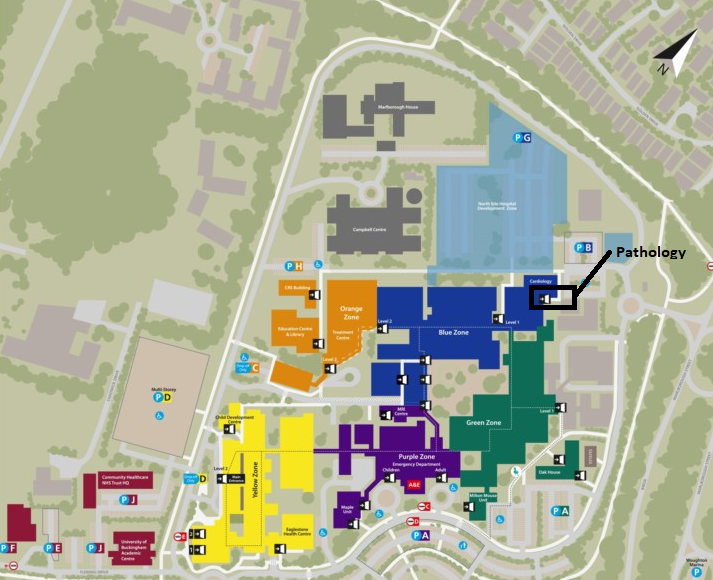 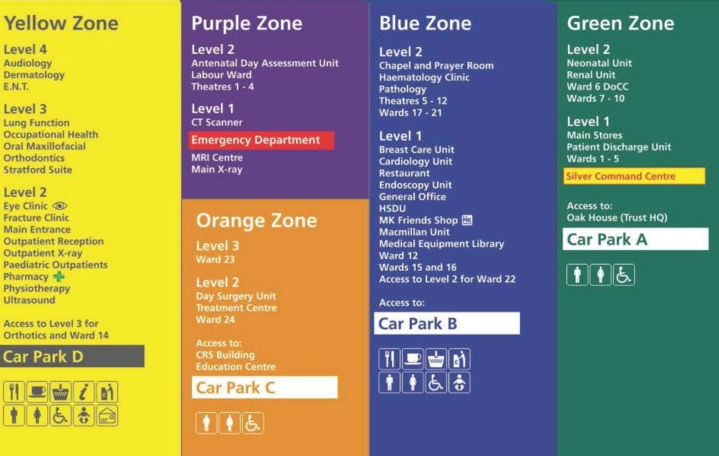 Document No.VersionIssue DateLast ReviewNext ReviewAuthor/Contact PersonPDUSER HBK0011817/12/2020See Q-Pulse RecordAnnualJackie Barker Pirran SalterApproved by:Jill Beech, Jasmine Beharry, Ben Powell, Carol Jones, Alison McEvoy, Grant Barker, Helen Botwood, Jessica Dixon, Liz Thwaites, Imran SheikhFor use in (clinical area):Trust, CCGFor use by (staff groups):GPs, Trust staffFor use for (patients/staff/public):StaffDocument owner:Jessica DixonDocument status:ActiveBlood bottles:FBC – LAVENDERCOAGULATION – BLUETRANSFUSION – PINKSST (GEL) – GOLDLITHIUM HEPARIN – GREENPLASMA GLUCOSE – GREYTRACE ELEMENT – DARK BLUE – please state test requiredPLAIN LITHIUM HEPARIN (FOR TB ELISPOT) – DARK GREENPAED WHITEPAED PINKPAED BLUEPAED ORANGEPAED REDPAED GOLDPAED GREENPAED PURPLESBR’S – BROWNPAED GLUCOSE – YELLOWOther Containers:BLOOD CULTURE SETSBLOOD CULTURE  PAEDIATRIC10ML BORIC ACID TUBE FOR PAEDIATRIC URINE SAMPLESU-BAG (INFANT)WHITE TOP UNIVERSAL CONTAINER BLUE TOP STOOL CONTAINERSSPUTUM POTSFORMALIN POTS (State size required) 20ml,60ml,480ml, 2.5L, 5L, 10L or a dry pot.CHLAMYDIA MALE – URINECHLAMYDIA FEMALE – SWABDERMAPAKFAECAL IMMUNOCHEMICAL (FIT) TUBE (flat, green lid)LBC KITS (SMEAR POT AND BRUSH)Swabs:BLACK SWABS (black swab, amies charcoal medium)PERNASAL SWABS (black swab, wire shaft)MRSA PCR SWAB (RED TOP COPAN DUAL SWAB)VIRAL SWABS RED TOP (Viral PCR other than Flu/RSV)FLU/RSV (XPERT VIRAL TRANSPORT) SWABS(approved locations only)OTHER  ITEMS: Forms:PINK BLOOD FORMSANTE-NATAL REQUEST FORMSICE REQUEST FORMSICE REQUEST BAGSBLUE & WHITE REQUEST CARDSBLUE HISTOPATHOLOGY/CYTOLOGY CARDSBottleAnticoagulantUsageGold top (gel bottle)	no anticoagulant (clotted blood)GeneralWhite top(paed)no anticoagulant (clotted blood)GeneralLight Green topLithium heparin	ITU, A&E *Orange top	Lithium heparinPaedLavender topPotassium EDTAFBC, ESR, Malaria Parasites, GF screen, G6PDClear lavender top (paed)Potassium EDTAFBC, ESR, Malaria Parasites, GF screen, G6PDRed top (neonates)Potassium EDTAFBC, Malaria Parasites, GF screen, G6PD (NOT ESR)Blue topSodium citrateINR, APTT, Clotting Screen, thrombophilia, lupus, factor assays.Clear Blue top (paed)Sodium CitrateINR, APTT, Clotting screen, thrombophilia, lupus, factor assays.Grey topSodium fluoride/potassium oxalateLactate/GlucosePlease contact Chem for bottleYellow top (paed)Sodium fluorideLactate/Glucose (Paed)/Plasma GlucosePlease contact Chem for bottlePink top (plastic round bottom)EDTAGrouping/ CrossmatchingPink top(plastic round bottom)EDTAAntenatal  Grouping & AbsDark green topPlain Lithium HeparinIGRA testsAntibiotic assays available (referred):AmikacinChloramphenicolColistinCycloserineEthambutolFlucytosineItraconazoleStreptomycinTeicoplaninTobramycinVoriconazoleProcedures:Notes:Two sets needed to evaluate sepsis.8-10mL of blood in each culture bottle for adults1-3 mL in paediatric culture bottleAssemble supplies:Bottles, Blood culture collection pack (available from Hospital stores),  Disposable tourniquet, Vacutainer butterfly needles, Chlorhexidine/alcohol skin cleanser (chloraprep sepp/frepp), Sanicloth for bottle topsHand hygiene:Wash hands prior to donning gloves before drawing cultures.Use alcohol-based hand sanitizer (allow to dry).Hand hygiene is proven to reduce spread of infection and blood culture contamination.Prepping Skin: Peripheral CulturesSelect site of venepuncture: cleanse with soap and water if unusually dirty.Wear non-sterile examination gloves.Apply tourniquet, if necessary.Cleanse venepuncture site with Chloraprep 1.5mls (Frepp)Cleanse skin as per Chloraprep guidanceAllow air drying (20 seconds).Reduce chance of false positives by reducing potential for sample to contact organisms on patient skin, central lines, or transferred from operator.Do not blow or fan to speed drying site, can contaminate the cleansed area.  Air drying can occur while culture bottles are being prepared.Allows times for alcohol to act and avoids stinging from alcohol at site.Prepare Culture BottlesFlip off plastic lid.Cleanse each rubber top with Chloraprep SaniclothEnsure chlorhexidine/alcohol has evaporated before inoculation.Ensure sterile access to culture medium.Drawing/Transfer of Peripheral Site Blood Cultures (Recommended)Apply tourniquet if not already applied.  Avoid contamination of prepped area with gloves or tourniquet. After cleansing site: cleanse gloved finger thoroughly with alcohol if it is necessary to touch venepuncture site.Use a needle and syringe only where vacutainer system is unavailable.Use single use adaptor for each patient when using vacutainer system.Perform phlebotomy: release tourniquet and withdraw needle.  Apply pressure to site and bandage/non-allergenic tapeInnoculate blood culture bottles: (aerobic bottle first (blue top) in the case of a set).To avoid Needlestick injury, discard used sharps immediately into a designated sharps bin which has a device for needle removal. Transfer blood from syringe to blood culture bottles using a new sterile needle attached to sample syringe.Reduce chance of transfer of contamination organisms from needle or butterfly into culture bottles by removing: may reduce false positives by half from this precaution alone.Reduce chance of transfer of organisms from gloved finger to clean site.Inoculate aerobic bottle first to avoid air entry to the anaerobic bottle.Affix patient label to each bottle with patient’s name, hospital number, date and time of collection and send to lab using standard protocol for specimen submittal.Blood cultures should be taken to Microbiology department within an hour of collection or sent in the pneumatic tube system.Blood Cultures collected outside normal hours should be delivered and placed in the incubator next to the Blood Bank collection refrigerator located in the Pathology specimen reception room.Assure right patient, right test.  Samples will be rejected if incompletely labelled.To prevent breakage of specimen and for optimal incubation.Test:Sample:Container:Turnaround:Notes:AFB (TB) CultureSputum/otherSputum pot or 150ml urine pot3-8 weeksAFB MicroscopySputum/otherSputum pot1 working dayPositive results will be telephoned to Ward or clinician as soon as available*Blood CultureBlood CultureBlood culture5-7 daysMicroscopy result will be telephoned to Ward or clinician as soon as availableBordetella pertussis culturePernasal swabAmies wire shaft charcoal swab10 daysC difficile toxinFaecesBlue top universal<24 hoursPositive results will be telephoned to Ward as soon as availableChlamydia/Gonorrhoeae PCRGenital swab/urineRoche CT/NG collection kit5 daysCovid-19 (Novel Coronavirus PCR) – selected cases onlyCombined nose and throat swabVirus transport medium2-4 hours subject to analyser availabilityTelephone laboratoryCSF MC&SCSFSterile White top UniversalMicroscopy within 2 hours of samplecollectionCulture 16-72 hoursTelephone laboratory when sending.   Microscopy result will be telephoned to ward or clinician as soon as availableCSF PCR Panel, Viral Bacterial and FungalCSFSterile plain universal2 hrsTelephone laboratoryDermatophyte culture (Mycology)Skin/NailDermapak10-30 daysFlu A/B and RSV PCRNP SwabGeneXpert collection tube<24 hoursTelephone laboratoryLegionella antigenUrineWhite topped universal<24 hoursMRSA cultureNose/other swabAmies charcoal swab2-5 daysMRSA PCRNose swabRed top Copan swab2 hours if notified urgently between 9am-9pmNotify the laboratory when sendingNorovirus PCRFaecesBlue top universal<24 hoursPneumococcal antigenUrineWhite topped universal<24 hoursRSV  and Flu A/B PCRNPA or NP SwabSuction trap or GeneXpert collection tube<24 hoursTelephone laboratoryExtended Respiratory Virus PanelNPA or NP swab, CNT swabSwab in Virus transport<24 hoursTelephone laboratoryFaeces cultureFaecesBlue top universal with spoon2-5 daysOva, Cysts and ParasitesFaecesBlue top universal with spoon2-5 daysCryptosporidium/Giardia EIAFaecesBlue top universal with spoon2-5 daysSputum cultureSputum/BALSputum pot2-5 days7 days if Burkholderia cepacia culture is indicatedSwab cultureSwabAmies charcoal swab5 daysLonger if actinomyces or Fusobacterium culture is indicatedUrine CultureUrineBoric acid (red top) universal or 10mL tube2-5 daysUrine MicroscopyUrineBoric acid (red top) universal or 10mL tube<24 hoursSerological testsSampleContainerTurnaroundNotesAntenatal infectious disease screenCBGold top≤8 days excluding any referred test.<48hrs for urgent sampleTelephone the laboratory when sending urgent samplesCMV IgG & IgMCBGold top≤5 daysEBV serologyCBGold top≤5 daysHepatitis A serologyCBGold top≤5 daysHepatitis B serologyCBGold top≤5 daysHepatitis C serologyCBGold top≤5 daysHIV 1 & 2 Ab/AgCBGold top≤5 daysMeasles immunityCBGold top≤5 daysNeedlestick donor CBGold topHIV <24 hrsHep B&C up to 48hrsTelephone laboratory when sendingRubella IgG & IgMCBGold top≤5 daysSyphilisCBGold top≤5 daysToxoplasma IgG & IgMCBGold top≤5 daysVZV IgGCBGold top≤5 daysVZV IgG antenatal contactCBGold top<24 hoursTelephone laboratory when sendingAll serology tests can require referral for confirmation of in house results, in which case the turnaround time will be extended. Expected turnaround times are valid during normal working hours 9am to 5pm Monday to Friday unless the samples is designated as urgent and agreed with the laboratory. All serology tests can require referral for confirmation of in house results, in which case the turnaround time will be extended. Expected turnaround times are valid during normal working hours 9am to 5pm Monday to Friday unless the samples is designated as urgent and agreed with the laboratory. All serology tests can require referral for confirmation of in house results, in which case the turnaround time will be extended. Expected turnaround times are valid during normal working hours 9am to 5pm Monday to Friday unless the samples is designated as urgent and agreed with the laboratory. All serology tests can require referral for confirmation of in house results, in which case the turnaround time will be extended. Expected turnaround times are valid during normal working hours 9am to 5pm Monday to Friday unless the samples is designated as urgent and agreed with the laboratory. All serology tests can require referral for confirmation of in house results, in which case the turnaround time will be extended. Expected turnaround times are valid during normal working hours 9am to 5pm Monday to Friday unless the samples is designated as urgent and agreed with the laboratory. TestSample typeRef. labTurnaround time (from receipt in ref. lab)Notes16S PCRCSFMIC48HRS- 7 daysACYCLOVIR ASSAYCBBRSSame day result by phoneADENOVIRUS SEROLOGYCBBRI5 daysALPHAVIRUS SEROLOGYCBPOR5 daysAMIKACIN ASSAYCBBRSSame day result by phoneAMOEBIC F.A.T.CBHTD2 daysANAPLASMA PHAGOCYTOPHILUMCBPOR5 days10 Working DaysANTHRAX INVESTIGATIONBiospy, eschar, washings, culturePOR3 working daysDiscuss with Consultant MicrobiologistANTIBIOTIC REFERENCE TESTSBacterial isolatesARU15 daysDepends on speciesANTI-DNASE BCBBRI6 daysARBOVIRUS SEROLOGYCBPOR5 daysASPERGILLUS ANTIGEN (GALACTOMANNAN)/PCRCB/BALBML1 dayASPERGILLUS PCR REF.CB/EDTA/BAL/CSFBML3 daysASPERGILLUS PRECIPITINCBCHU7 days ATYPICAL PNEUMONIA SCREENCBNOR2 daysAVIAN PRECIPITINSCBCHU7 daysBORD. PERTUSSIS SEROLOGYCBRSI10 daysBRUCELLA SEROLOGYCBNOR2 daysCAMPYLOBACTER SEROLOGYCBPRE7 daysCANDIDA PRECIPITINSCBBRI4 daysCHLAMYDIA SEROL (GENITAL)CBBRI5 daysCHLAMYDIA SEROLOGY (RESP)CBBRI5 daysCHLAMYDIA TYPING LGVRECTAL SWAB (chlamydia tube)STB6 daysCHLORAMPHENICOL ASSAYCLOTTED BLOODBRSSame day result by phoneNot tested on Saturday without prior arrangementCJDCSFTSEContact labDiscuss with Consultant MicrobiologistCLOST.PERFRINGENS TOXINGBRU5 daysCMV IGM CONFIRMATIONCLOTTED BLOODRFH7 daysCMV PCRU, EDTA CB, VSVJRVariableperformed twice/weekCOLISTIN ASSAYCBBRSSame day result by phoneCOXIELLA QFEVER SEROLOGYCBBRI5 daysCOXSACKIE SEROLOGYCBEPS8 daysCRYPTOCOCCAL ANTIGENCSFCBBML1 dayCYCLOSERINE ASSAYCBBRS3 daysCYSTICERCOSIS REFERRALCB, CSF if indicatedHTD10 daysDENGUE FEVERCBPOR5 daysDIPHTHERIA SEROLOGYCBDIP21 daysE. COLI O157 SEROLOGYCBLGP8 daysEBV PCREDTA VJR3 daysECHOVIRUS SEROLOGYCBEPS8 daysENTEROVIRUS DETECTIONCSF, F, VSEPS7 daysENTEROVIRUS IGMCBEPS7 daysETHAMBUTOL ASSAYCBANU7 daysFILARIAL SEROLOGYCBHTD10 working daysFLAVIVIRUS SEROLOGYCBPOR5 daysFLUCYTOSINE ASSAYCBBRSSame day result by phoneGIARDIASIS SEROLOGYCBHTD10 daysH. PYLORI CULTUREGBXLGP15 daysHAEMOPHILUS(HIB) ABCBCHU7 daysHCV RNA QUAL/QUANTEDTA VJR8 daysHEP A IGM REFERRALCBBIR5 daysHEP B CONFIRMATIONCBVRD9 working daysHEP B DNA HEALTH WORKERCBBIR8 daysHEPATITIS B GENOTYPEEDTAVRD28 daysHEPATITIS B VIRAL LOADEDTAVJR14 daysHEPATITIS C GENOTYPINGVJR8 daysHEPATITIS D (DELTA) REFERCBVRD15 daysHEPATITIS D RNAEDTAVRDContact labHEPATITIS E SEROLOGYCBVRD8 daysHEPC REF LAB IGG CONFIRMCBVJR8 daysHERPES IGG SEROLOGYCBVJR7 daysHERPES SIMPLEX PCRVSLEE14 daysHERPES TYPE SPEC SEROLOGYCBMAN7 daysHIV GENOTYPIC RESISTANCEEDTA BIR5-20 working daysHIV REF TESTSCBVRD9 working daysHIV VIRAL LOADEDTA BIR14 working daysHTLVCBVRD8 daysHUMAN HERPES VIRUS 6CSF, CB, EDTANEWContact labHUMAN HERPES VIRUS 8EDTAVRD15 daysHYDATID SEROLOGYCBHTD10 working daysINTRACONAZOLE ASSAYCBBRSSame day result by phoneOnly if advance warning givenJC/BK VIRUS DETECTIONCSFVRD10 daysLEGIONELLA SEROLOGYCBRSI8 daysLEISHMANIA PCR & CULTUREBM, SA, SKBHTD20 daysUnless positiveLEPTOSPIRA SEROLOGYCBPOR4 daysLYME DISEASE SEROLOGYCBPOR5 daysLYME PCRTIS, CSF, JASPPOR7 working daysMEASLES SEROLOGY REFCBERN5 daysMENINGO/SPN PCR R LABCSFMAN2 daysMERS CO-V Discuss with Consultant MicrobiologistBARContact labContact lab prior to collectionMUMPS IMMUNITYCBVJR5 daysMUMPS SEROLOGYCBPRE2 daysMYCOPLASMA REFERENCECBNOR2 daysNOROVIRUS PCR (COMMUNITY)FCAM2 daysPARASITE SEROLOGYCBHTD7-15 daysPARVO VIRUS ANTE NATALCBVJR3 daysPARVOVIRUS PCRVRD10 daysPARVOVIRUS SEROLOGYCBVJR7 daysPHLEBOVIRUS SEROLOGYCBPOR2-5 daysPNEUMOCOCCAL ANTIBODIES MCBCHU7 daysPNEUMOCOCCAL PCRMAN2 daysPNEUMOCYSTIS CARINII PCRSP/BALMIC1 dayPROVIRAL HIVEDTAVRD8 daysRABIES IMMUNITYCBVETContact laboratoryRICKETTSIA SEROLOGYCBPOR5 daysRUBELLA REFERENCECBPRE2 daysSARS-CoV-2 (Covid) PCR (Novel Coronavirus)CNTMJR1-3 daysSARS CoV-2 (Covid) ANTIBODYCBVJR5 daysSCHISTOSOMIASIS SER.CBHTD7 working daysSCRUB TYPHUS CBPOR5 daysSTAPH TOXIN DETECTIONBacterial isolateARU7 daysSTREPTOCOCCUS GROUP B PCRGOS1 daysSTREPTOMYCIN ASSAYCBBRSSame day result by phoneSTRONGYLOIDES SEROLOGYCBHTD7 working daysSYPHILIS REFERENCE TESTCBSTB7 working daysTB ELISPOT TEST (IGRA)PLHODL2 daysTB PCRSPMRU1 working dayTEICOPLAININ ASSAYCBBRSSame day result by phoneOnly if advance warning givenTETANUS ANTIBODIESCBCHU7 daysTHERMOPHILIC PRECIPITINSCBCHU7 daysTOBRAMYCIN ASSAYCBBRSSame day result by phoneTOXOCARA ANTIBODIESCBHTD7 working daysTOXOPLASMA REFERRALCBSWA10 working daysTRICHINELLA REFERRALCBHTD5 working daysTRYPANOSOMA BRUCEICB, CSF if indicatedHTD10 working daysTRYPANOSOME SEROLOGYCBHTD10 daysVIRAL HAEMORRHAGIC FEVERPOR10-15 daysDiscuss with Consultant Microbiologist before sending sample.VIRAL PCRViral SwabLEE14 daysVORICONAZOLE ASSAYCBBRSSame day result by phoneOnly if advance warning givenVZV IGMCBEPS5 daysWORM IDWORMHTD5 working daysYELLOW FEVER SEROLOGYCBPOR4 daysZIKA VIRUSCBPOR7 daysCode:Laboratory:ANU PHE Anaerobe Reference Unit, Public Health Wales Microbiology Cardiff, University Hospital of Wales, Heath Park, Cardiff, CF14 4XW  ARUAntimicrobial resistance and healthcare associated infections (AMRHAI), Public Health England, 61 Colindale Avenue, London, NW9 5EQ  BARPublic Health England National Mycobacterium Reference Services – South (NMRL), National Infection Service, 61 Colindale Avenue, London NW9 5HTBIRPublic health laboratory Birmingham, Heart of England NHS Foundation Trust, Bordesley Green East, Birmingham, B9 5SS  BMLNational Mycology Reference Laboratory, Myrtle Road, Kingsdown, Bristol, BS2 8ELBRIPublic health laboratory Bristol, Myrtle Road, Kingsdown, Bristol, BS2 8ELBRSRegional Antimicrobial Reference Laboratory, Microbiology, Lime Walk Building, Southmead Hospital, Westbury on Trym, Bristol, BS10 5NBCAMClinical Microbiology and Public Health Laboratory (CMPHL), CMPHL Level 6, Box 236, Addenbrooke's Hospital, Cambridge, CB2 0QW CHUImmunology Dept., Churchill Hospital, Old Road, Headington, Oxford. OX3 7LJCRUCryptosporidium Reference Unit, Public Health Wales Microbiology ABM, Singleton Hospital, Sgeti, Swansea, SA2 8QADIPRespiratory and vaccine preventable bacteria reference unit (RVPBRU), Public Health England, 61 Colindale Avenue, London, NW9 5EQEPSVirology Department, St Helier Hospital and Queen Mary's Hospital for Children, Wrythe Lane, Carshalton, Surrey, SM5 1AAGBRUGastrointestinal bacteria reference unit (GBRU), Public Health England, 61 Colindale Avenue, London, NW9 5EQGOSMicrobiology Laboratory, Level 4, Camelia Botnar Laboratories, Great Ormond Street Hospital for Children NHS Trust, Great Ormond Street, London, WC1N 3JH HTDNational parasitology reference laboratory (NPRL), Department of Clinical Parasitology, Hospital for Tropical Diseases, 3rd floor Mortimer Market Centre, Mortimer Market, London, WC1E 6JBLEEDepartment of Microbiology, Old Medical School, Leeds General Infirmary, Thorseby Place, Leeds, LS1 3EXLGPGastrointestinal bacteria reference unit (GBRU), Public Health England, 61 Colindale Avenue, London, NW9 5EQ LHIAntimicrobial resistance and healthcare associated infections (AMRHAI), Public Health England, 61 Colindale Avenue, London, NW9 5EQLIVBrucella reference unit, Liverpool Clinical Laboratories, Virology Department, Royal Liverpool and Broadgreen University Hospital NHS Trust, Prescott Street, Liverpool, L9 8XP MANMeningococcal reference unit (Men RU) Manchester, Clinical Sciences Building 2, Manchester Royal Infirmary, Oxford Road, Manchester, M13 9WL MICMicropathology Ltd, University of Warwick Science Park, Venture Centre, Sir William Lyons Road, Coventry, CV4 7EZ,MRUNational Mycobacterium Reference Laboratory (NMRL), Abernethy Building, Institute of Cell and Molecular Science (ICMS), 2 Newark Street, London, E1 2AT MYCPublic Health England National Mycobacterium Reference Services – South (NMRL), National Infection Service, 61 Colindale Avenue, London NW9 5HTNEWPHE Newcastle Molecular Laboratory, Newcastle, Royal Victoria Infirmary, Newcastle upon Tyne, NE1 4LP NORHealth Protection Agency, Norfolk and Norwich University Hospital, Colney Lane, Norwich, NR4 7UYODLOxford Diagnostic Laboratories, Oxford Immunotec Ltd, 94C Innovation Drive, Milton Park, Abingdon, Oxfordshire, OX14 4RZPORRare and imported pathogens laboratory (RIPL), Public Health England, Manor Farm Road, Porton Down, Wiltshire, SP4 0JGPREFood, water and environmental microbiology laboratory Preston, Royal Preston Hospital, Sharoe Green Lane, Fulwood, Preston, PR2 9HT RFHVirology Department, Royal Free Hospital, Pond Street, London. NW3 2QCRSIRespiratory and vaccine preventable bacteria reference unit (RVPBRU), Public Health England, 61 Colindale Avenue, London, NW9 5EQSTBSexually Transmitted Bacteria Reference Laboratory (STBRU), Public Health England, 61 Colindale avenue, London, NW9 5EQ SWAToxoplasma reference laboratory (TRL), Department of Microbiology, Singleton Hospital, Sgeti, Swansea, SA2 8QA  TSEVirus Reference Department (VRD), Public Health England, 61 Colindale Avenue, London, NW9 5HT UCHChlamydia Laboratory, Clinical Microbiology and Virology, University College London Hospitals NHS Foundation Trust, 60 Whitfield Street, London, W1T 4EU VETSample Reception, AHVLA, Weybridge, New Haw, Addlestone, Surrey, KT15 3NBVJRVirology, John Radcliffe Hospital, Headley Way, Headington, Oxford, OX3 9DUVRDVirus Reference Department (VRD), Public Health England, 61 Colindale Avenue, London, NW9 5HT DayClinicClinic LeadLocationMondayGeneral HaematologyDr Mitra (am)Pathology HOPDGeneral Haematology Dr Dungarwalla (am)   Cancer CentreGeneral HaematologyDr Akanni (am)  Pathology HOPDGeneral HaematologyDr Mitra (pm)  Cancer CentreTuesdayAnticoagulant TherapyAnticoagulant Nurse (am)  Pathology HOPDGeneral HaematologyDr Akanni (am)Pathology HOPDGeneral HaematologyDr Dungarwalla (am) Cancer CentreGeneral HaematologyDr Davis  (pm) Pathology HOPDWednesdayGeneral HaematologyDr Dungarwalla (am) Pathology HOPDGeneral HaematologyDr Mitra (am)     Cancer CentreGeneral HaematologyDr Hildyard (am) Cancer CentreGeneral HaematologyDr Mitra (pm) Cancer CentreThursdayGeneral Haematology Dr. Mitra (am)  Pathology HOPDGeneral Haematology Dr Davis (pm) Pathology HOPDFridayGeneral Haematology Dr Dungarwalla (am) Cancer CentreGeneral Haematology Dr Hildyard (am) Cancer Centre*Every Second FridayHaemoglobinopathy Dr Akanni (am)   Pathology HOPDFull ScreenPartial ScreenFull Blood CountFull Blood CountActivated Partial Thromboplastin TimeActivated Partial Thromboplastin TimeProthrombin Time + Thrombin Time Prothrombin Time + Thrombin Time Protein C, Free Protein SProtein C, Free Protein SAnti-thrombin Anti-thrombin Factor V  + PT G20201A MutationFactor V  + PT G20201A MutationLupus Inhibitor ScreenAnticardiolipin antibodyPointsActive cancer (patient receiving treatment for cancer within the previous 6 months or currently receiving palliative treatment)1Paralysis, paresis, or recent plaster immobilisation of the lower extremities1Recently bedridden for 3 days or more, or major surgery within previous 12 weeks1Localised tenderness along the distribution of the deep venous system1Entire leg swollen1Calf swelling at least 3 cm larger than the asymptomatic leg (measured 10 cm below tibial tuberosity)1Pitting oedema confined to the symptomatic leg1Collateral superficial veins (nonvaricose)1Alternative diagnosis at least as likely as deep vein thrombosis-2ScoreProbability<1Low1 – 2Moderate>2HighTestBottleAnalysisSample ViabilityExpected Turnaround time from receipt of sampleGeneralBlood countLavenderDaily24 hours1 hour – urgent2 hours - routineMalariaLavenderDaily12 hours1 hour – urgent2 hours - routineESRLavenderDaily12 hours2hoursGlandular fever testLavenderDaily24 hours1 hour – urgent24 hours - routineG6PDLavenderWeekly1 week7 daysIf urgent discuss with labCoagulationAPTTBlueDaily4 hours1 hour – urgent2 hours - routinePT, INRBlueDaily12 hours1 hour – urgent2 hours - routineFull clotting screenBlueDaily4 hours1 hour – urgent2 hours - routinePlatelet Function TestingBy appointmentBy arrangement4 hoursVariable**Thrombotic screenBy appointmentBy arrangement4 hours14 daysFactor assaysBy appointmentBy arrangement4 hours14 daysD-DimersBlueDaily4 hours1 hour – urgent2 hours - routineHaemoglobinopathiesSickle testLavenderDaily72 hours1 hour urgentHbA2+FLavenderThree times per week72 hours7 days*Haemoglobin VariantsLavenderThree times per week72 hours7-14 daysImmunologyAutoantibodiesGoldWeekly1 week4 weeks (referral)Endomysial antibodiesGoldWeekly1 week4 weeks (referral)ComplementGold/GreenDaily48 hours3 daysCardiolipinGold**1 week4 weeks (referral)DNA/ENAGold**1 week4 weeks (referral)Rheumatoid factorGold/GreenDaily24 hrs3 daysHaematinicsB12 & folate Gold/greenDaily5 days24 hoursRed cell folateLavenderWeekly24 hours7 daysFerritin Gold/greenDaily5 days24 hoursIntrinsic Factor AntibodiesGold/greenDaily48 hours24 hoursBlood TransfusionBlood group & antibody screenPink 6 mLDaily7 days 24 hoursCrossmatchPink 6 mLDailySee request card24 hoursUrgent – discuss with laboratoryKleihauer2 x Pink 6 mLDaily48 hours48 hoursAnte-natal serologyPink 6 mLDaily48 hours48 hoursHIT screensReferred tests – please discuss with laboratoryReferred tests – please discuss with laboratoryReferred tests – please discuss with laboratoryReferred tests – please discuss with laboratoryHLA testing for platelet refractorinessReferred tests – please discuss with laboratoryReferred tests – please discuss with laboratoryReferred tests – please discuss with laboratoryReferred tests – please discuss with laboratoryNeutrophil AntibodiesReferred tests – please discuss with laboratoryReferred tests – please discuss with laboratoryReferred tests – please discuss with laboratoryReferred tests – please discuss with laboratoryFMH flow cytometryReferred tests – please discuss with laboratoryReferred tests – please discuss with laboratoryReferred tests – please discuss with laboratoryReferred tests – please discuss with laboratoryMaleFemale (if different from male)UnitHaemoglobin130 – 170110 – 150 g/LHaematocrit0.4 – 0.50..36 – 0.46 l/lRed cell count4.6 – 6.23.8 – 4.9x1012/LMean cell volume (MCV)80 – 101FlMean cell haemoglobin ()27 – 32PgMCHC290 – 360g/LWhite cell count3.7 – 11.1x109/LDifferential white cell countNeutrophils1.7 – 7.5x109/LLymphocytes0.9 – 3.2x109/LMonocytes0.2 – 1.0x109/LEosinophils0 – 0.5x109/LBasophils0 – 0.1x109/LPlatelet count150 – 450x109/LErythrocyte Sedimentation Rate (ESR)    <50yrs1 – 101 - 12Mm/hr50 - 60yrs1 – 121 - 19Mm/hr60-70yrs1 – 141 – 20 Mm/hr>70yrs1 – 30 1 – 35 Mm/hrReticulocyte count0.2 – 2.0%Red cell folate–140-836ng/mLSerum B12150 – 900pg/mLSerum folate3.1 – 19.9Ug/LHb F<1.0%Hb A22.2 – 3.4%FerritinMale 23.9 – 336.2ng/mLFemale 11.0 – 306.8ng/mLProthrombin 10.1 - 13.7secondsActivated partial thromboplastin time (APTT)28.1 - 40.3secondsThrombin Time (TT)12.5 – 16.5secondsFibrinogen Assay1.8 – 4.5g/LImmunologyC1 esterase inhibitor0.22 – 0.38g/LC30.9 – 1.8 g/LC40.1 – 0.4 g/LTEST FACTORS AFFECTING RESULTS FACTORS AFFECTING RESULTS FACTORS AFFECTING RESULTSGeneralGeneralGeneralGeneralBlood countHaemolysisBacterial ContaminationLipaemicPre-analysis storage temperatureClottedCold AgglutininsSample ageMalariaNote that there is no commercially available Rapid Diagnostic Test (RDT) that can specifically detect Plasmodium Knowlesi.HaemolysisPre-analysis storage temperatureSample ageHaemolysisLipaemicPre-analysis storage temperatureClottedCold AgglutininsSample ageGlandular fever testHaemolysisLipaemicSample ageSee Note 1G6PDPost transfusion sampleHaemolysisClottedSample ageCoagulationCoagulationCoagulationCoagulationPT, APTTUnderfilled/overfilled sample bottles Haematocrit >50Patients on anticoagulationLipaemicPre-analysis storage temperatureClottedSample ageINRUnderfilled/overfilled sample bottles Haematocrit >50Patients on anticoagulationLipaemic Pre analysis storage temperatureClottedSample ageFull clotting screenUnderfilled/overfilled sample bottles Haematocrit >50Patients on anticoagulationLipaemic Pre analysis storage temperatureClottedSample agePlatelet AggregationAspirin and other drugsLipaemic Pre analysis storage temperatureClottedSample ageThrombotic screenUnderfilled/overfilled sample bottles Haematocrit >50Patients on anticoagulationPatients on Oral contraception,Pregnant patientsLipaemic Pre analysis storage temperatureClottedSample ageFactor assaysUnderfilled/overfilled sample bottles Haematocrit >50Patients on anticoagulationLipaemic Pre analysis storage temperatureClottedSample ageD-DimersUnderfilled/overfilled sample bottles Haematocrit >50Lipaemic Pre analysis storage temperatureClottedSample ageSee Note 2HaemoglobinopathiesHaemoglobinopathiesHaemoglobinopathiesHaemoglobinopathiesSickle testPost transfusion sampleHb levelSee Note 3HbA2+FPost transfusion sampleHb levelSee Note 3Haemoglobin VariantsPost transfusion sampleOther Hb variantsSee Note 3TEST FACTORS AFFECTING RESULTS FACTORS AFFECTING RESULTS FACTORS AFFECTING RESULTSImmunologyImmunologyImmunologyImmunologyAutoantibodiesOnly gel/gold top suitableBacterial contaminationAnti Only gel/gold top suitableComplementGold or Green top suitableGrossly lipaemic samples should be avoidedCardiolipinOnly gel/gold top suitableENAOnly gel/gold top suitableRheumatoid factorOnly gel/gold top suitableBacterial contaminationHaematinicsHaematinicsHaematinicsHaematinicsB12 & folatePost transfusion sampleHaemolysisSee Note 2Red cell folatePost transfusion sampleHaemolysisSee Note 2FerritinPost transfusion sampleHaemolysisAcute phase proteinSee Note 2Intrinsic Factor AntibodyHigh levels of vitamin B12See Note 2Blood TransfusionBlood TransfusionBlood TransfusionBlood TransfusionBlood group & antibody screenPost transfusion sampleHaemolysisCrossmatchPost transfusion sampleHaemolysisKleihauerPost transfusion sample HPFHHaemolysisAnte-natal serologyPost transfusion sampleHaemolysisClinical IndicationsInitial ScreenFurther TestsSLE, RA, other connective Tissue diseasesAuto Immune Profile (to include ANA)Depends on clinical symptomsPernicious AnaemiaAnti smooth musclePrimary biliary cirrhosisAnti gastric parietalChronic active hepatitisAnti mitochondrialAuto Immune HepatitisAnti Liver Kidney Microsomal Arthritis/RA/Rheumatoid Factor , ANAENA, anti CCP if RF negativeRheumatoid joint painSLE, lupus, UCTDANA, C3,C4ENA, DNA(ENA, Cardiolipin in pregnancy)Monitoring SLEdsDNAConnective tissueENADiseaseGoodpasture’s SyndromeGlomerular Basement Membrane AbDrug induced lupusANADNARecurrent thrombosisANA, Cardiolipin/β2GPIDNA, ENA, C3/ C4antiphospholipid syndromerecurrent miscarriage/abortionRaynaudsANA, CentromereENA, DNA, Wegener’s granulomatosiscANCA IIF confirmed by anti PR3 & anti MPOAnti PR3 & Anti MPOVasculitis, pauci immunepANCADNAGlomerulonephritis, Churg-StraussSjögren’s syndrome/sicca  ANA, ENADNAsyndrome Dry eyes, mouthClinical IndicationsInitial ScreenFurther TestsScleroderma.CRESTANA, CentromereScl-70,ENA,DNASystemic sclerosisMyositisANAJo-1, ENA,DNALiver disease/ Hepatitis/ CAH PBC/abnormal LFT/pruritusMitochondrial/Smooth Muscle & LKM AbM2 specific mitochondrial for PBCPernicious anaemia/B12 deficiencyGastric Parietal CellIntrinsic Factor AbsThyroid diseaseThyroid peroxidase antibodyTSH Receptor Ab in ’Addison’s DiseaseAdrenal antibodiesInfertility/AmenorrhoeaOvarian antibodiesDiabetes/IDDM(Stiff man Islet cell Antibody, GAD antibodySyndrome)Coeliac disease/ abdominal painIgA anti tTG-AbEndomysial Ab to confirmDiarrhoea/FTT/MalabsorptionCheck for IgA deficiencyRenal failureANCA, GBM, ANA C3/C4DNA, ENA, MPO, PR3GlomerulonephritisStroke, TIA (<60 yr)Cardiolipin IgG β2GPI AbPemphigoidBasement membrane AbDirect skin biopsy IFPemphigusIntercellular cement AbDirect skin biopsy IFMyasthenia GravisAcetylcholine receptor abThymoma in MyastheniaSkeletal muscle antibodyOther myasthenic syndromes (Lambert-Eaton etc)VGCC AbsTESTUNITSBOTTLE / CONTAINERANALYSISSAMPLE STABILITYEXPECTED TURNAROUND TIME FROM RECEIPT OF SAMPLENORMAL / THERAPEUTIC   RANGENORMAL / THERAPEUTIC   RANGENORMAL / THERAPEUTIC   RANGE123% OXYGEN SATURATION%BLOOD  SYRINGE (On ice)On Demand30 mins20 mins – always urgent95-98AACTUAL BICARBONATEmmol/LBLOOD  SYRINGE (On ice)On Demand30 mins20 mins – always urgent20.0-26.0AFP-SERUM-TUMOUR MARKER*kU/LDaily48 hrs48 hoursless than 9ALBUMINg/L / GREEN Daily48 hrs1 hour – urgent3 hours - routine35-50ALK PHOSPHATASEiU/L / GREENDaily48 hrs1 hour – urgent3 hours - routine–30 –130ALT*iU/L / GREENDaily48 hrs1 hour – urgent3 hours - routineFemale <35 - Male <50AMMONIAumol/LGREEN (Lith Hep) on ICEOn Demand30 mins30 mins – always urgent6-  47AMYLASE-SERUM*iU/L / GREENDaily48 hrs1 hour – urgent3 hours - routine28-100ANGIOTENSIN CONVERTING ENZYME*nmol/min/mLDaily48 hrs3 hours8-52AST* (needs updating)iU/L / GREENDaily48 hrs1 hour – urgent3 hours - routineFemale <35Male <50BB-HCG-PREGNANCYiU/L / GREENDaily48 hrs1 hour – urgent3 hours - routineB-HCG-SERUM-TUMOUR MARKERiU/LDaily48 hrs48 hoursless than 5B2MICROGLOBULIN*g/L / GREENDaily48 hrs48 hours0.8-2.4  < 60yrs<3.1 > 59yrsBASE EXCESSmmol/LBLOOD  SYRINGE (On ice)On Demand30 mins20 mins – always urgent-2.0-2.0BICARBONATEmmol/L / GREENDaily24 hrs1 hour – urgent3 hours - routine22-29BILIRUBIN-CONJUGATED * umol/lGOLD / GREENDaily48 hrs1 hour – urgent3 hours - routine03.4BILIRUBIN-TOTALumol/L / GREENDaily48 hrs1 hour – urgent3 hours - routine3-21BILIRUBIN-UNCONJUGATEDumol/L / GREENDaily48 hrs1 hour – urgent3 hours - routine3-14BILE ACIDS*umol/LGOLDDaily48 hrs1 hour – urgent3 hours - routine0-12BNP* (available for cardiology/medicine consultants only)pg/mlLAVENDERDaily4 hrs1 hour – urgent3 hours - routine<100CC.S.F LACTATEmmol/L (Fluoride)On Demand1 hr1 hourLess than 2.8C.S.F. GLUCOSEmmol/LWHITE UNIVERSALOn Demand1 hr1 hour2.5-4.5C.S.F. PROTEINg/LWHITE UNIVERSALOn Demand1 hr1 hour0.15-0.45CA 19-9*U/mlDaily48 hrs48 hours0-35CA-125*U/mlDaily48 hrs 48 hours 0-35CA-153*U/mlGOLDDaily48 hrs48 hours0-23CALCIUMmmol/L / GREEN Daily48 hrs1 hour – urgent3 hours - routine2.20-2.65CALCIUM CORRECTEDmmol/L / GREENDaily48 hrs1 hour – urgent3 hours - routine2.20-2.60CALCIUM OUTPUT-URINEmmol/24hr24HR URINE Within 4 days1 week5 days  2.5 - 7.5CALPROTECTIN (FAECAL) *1ug/gBLUE UNIVERSALWithin 4 days3 days before extraction, 6 days post.5 daysNormalEquivocalPositive<5050 – 200>200                       CARBAMAZEPINEmg/L / GREENDaily48 hrs1 hour – urgent3 hours - routine4 12CARBOXYHAEMOGLOBIN%BLOOD  SYRINGE/EDTAOn Demand30 mins20 mins – always urgentInterpretation on screen with resultsInterpretation on screen with resultsInterpretation on screen with resultsCEA*ug/LDaily48 hrs48 hoursless than  6CHLORIDEmmol/L / GREENDaily48 hrs 1 hour – urgent3 hours - routine95-108CHOLESTEROL-TOTAL*mmol/L / GREENDaily48 hrs 3 hours0 5.2CHOLESTEROL TOTAL/ RATIO / GREENDaily48 hrs 3 hoursCHOLESTEROL-mmol/L / GREENDaily48 hrs 3 hoursCHOLESTEROL- (Calculated)mmol/L / GREENDaily48 hrs 3 hoursCKiU/L / GREENDaily12hrs1 hour – urgent3 hours - routineFemale25-200-Male 40-320CORTISOL-SERUM*nmol/L / GREEN Daily48 hrs 1 hour – urgent48 hours - routine185-624 at 09:00 amCREATININE*umol/L / GREENDaily48 hrs1 hour – urgent3 hours - routineFemale 49 – 90 - Male 64 - 104CREATININE CLEARANCEml/min24HR URINE+  48 hrs1 week5 daysInterpretation on screen CREATININE OUTPUT-URINEumol/24hr24HR URINE48 hrs1 week5 daysFemale  7000 - 13000Male  13000 - 18000CRP*mg/L / GREENDaily48 hrs1 hour – urgent3 hours - routine-<5DDIGOXINug/LDaily48 hrs1 hour – urgent3 hours - routine0.5 – 1.0if >6hrs and <24hrs post doseEELECTROPHORESIS-SERUMWithin 1 week10 days10 daysELECTROPHORESIS-URINEWHITE UNIVERSALWithin 1 week10 days10 daysETHANOL-SERUMmg/L GOLD / GREEN Daily48 hrs1 hour – urgent3 hours - routineInterpretation on screen with resultsInterpretation on screen with resultsInterpretation on screen with resultsETHANOL-URINE  WHITE UNIVERSALDaily48 hrs1 hour – urgent3 hours - routineFF.S.H.U/L / GREEN Daily48 hrs48 hours–Interpretation on screenFAECAL IMMUNOCHEMICAL TESTING (FIT)*2ug/gFIT COLLECTION DEVICEWithin 4 days14 days7 days<10FLUID PROTEIN/GLUCOSEGOLDDaily48 hrs5 hoursFREE T3*pmol/L / GREENDaily48 hrs48 hours3.8-6.0FREE T4*pmol/L / GREENDaily48 hrs48 hours7.9-14.41st trimester           6.67-14.122nd trimester          5.79-12.73rd trimester           6.11  -12.2GGAMMA GT*iU/L / GREENDaily48 hrs1 hour – urgent3 hours - routineFemale   <38Male <55GENTAMICIN mg/L / GREENDaily48 hrs1 hour – urgent3 hours - routineSee Trust Antibiotic Policy on the IntranetGLOBULINg/L / GREENDaily48 hrs1 hour – urgent3 hours - routine20-42GLUCOSE*3mmol/L / GREEN /  GREYDaily48 hrs if fluoride oxalate1 hour – urgent3 hours - routine3.5-7.7GROWTH HORMONE*ug/L / GREENDaily48 hrs48 hoursMale     0-1.0Female     0-3.6GLYCOSALATED HAEMGLOBIN*mmol/molLAVENDER48 hrs1 week4 days2042HHAEMOGLOBIN A1c*%LAVENDER 48 hrs1 week4 days4.0-6.0I, J, KIgA*4g/L / GREEN Within 4 days1 week5 daysAged<2wks0.01 - 0.08Aged 2 - 6wks0.02 - 0.15Aged 2 – 3mths0.05 - 0.4Aged 3 - 6mths0.10 - 0.5Aged 6 - 9mths0.15 - 0.7Aged 9 - 12mths0.2 - 0.7Aged 1 - 2yrs0.3 - 1.2Aged 2 - 3yrs0.3 - 1.3Aged 3 - 6yrs0.4 - 2.0Aged 6 - 9yrs0.5 - 2.4Aged 9 - 12yrs0.7 - 2.5Aged 12 - 45yrs0.8 - 2.8Aged >45yrs0.8 - 4.0IgG*4g/L / GREEN  Within 4 days1 week5 daysAged <2wks 5.0 - 17.0Aged 2 - 6wks3.9 - 13.0Aged 2 – 3mths 2.1 - 7.7Aged 3 - 6mths2.4 - 8.8Aged 6 - 9mths3.0 - 9.0Aged 9 - 12mths3.0 - 10.9Aged 1 - 2yrs 3.1 - 13.8Aged 2 - 3yrs 3.7 - 15.8Aged 3 - 6yrs 4.9 - 16.1Aged 6 - 45yrs 5.4 - 16.1Aged >45yrs6.0 - 16.0IgM*4g/L / GREEN  Within 4 days1 week5 daysAged<2wks0.05 - 0.2Aged 2 - 6wks 0.08 - 0.4Aged 2 – 3mths0.15 - 0.7Aged 3 - 6mths 0.2 - 1.0Aged 6 - 9mths 0.4 - 1.6Aged 9 - 12mths 0.6 - 2.1Aged 1 - 3yrs 0.5 - 2.2Aged 3 - 6yrs 0.5 - 2.0Aged 6 - 12yrs 0.5 - 1.8Aged 12 - 45yrs 0.5 - 1.9Aged >45yrs0.5 - 2.0IGE*4kU/L / GREEN Within 4 days1 week5 daysAged <1wks0-5Aged 1 - 14wks0-11Aged 14wks - 1yr0-29Aged 1 - 5yrs0-52Aged 5 - 10yrs0-63Aged 10 -15yrs0-75Adult0-100IMMUNOFIXATION-SERUMWithin 1 week2 weeks15 days from requestIMMUNOFIXATION-URINEWHITE UNIVERSALWithin 1 week2 weeks15 days from requestIRON-SERUM*umol/L / GREENDaily48 hrs1 hour – urgent3 hours - routineFemale 10.7 – 32.2-Male 12.5 – 32.2LL.H.U/L / GREENDaily48 hrs48 hoursInterpretation on screen-LACTATEmmol/L on ICEOn Demand30 minutes30 mins – always urgent0.6-2.5LDH*iU/LGOLD / GREENDaily48 hrs1 hour – urgent3 hours - routine135-360LITHIUMmmol/LDaily48 hrs1 hour – urgent24 hours - routine-Interpretation on screen with resultsMMAGNESIUMmmol/L / GREENDaily48 hrs1 hour – urgent3 hours - routine0.7-1.0MET-HAEMOGLOBIN%BLOOD  SYRINGE (On ice)On Demand30 mins30 mins – always urgent0-1METHOTREXATEumol/LGOLD / GREENOn Demand48 hrs2 hours – urgent2 days routineFor high dose methotrexate testing 2 days prior notice is required by the laboratory. It may be possible to process samples urgently following discussion with the laboratoryFor high dose methotrexate testing 2 days prior notice is required by the laboratory. It may be possible to process samples urgently following discussion with the laboratoryFor high dose methotrexate testing 2 days prior notice is required by the laboratory. It may be possible to process samples urgently following discussion with the laboratoryMICROALBUMIN - URINEmg/LWHITE UNIVERSALDaily48 hrs2 daysMICROALBUMIN CREATININE RATIOmg/mmolWHITE UNIVERSALDaily48 hrs2 daysFemale 0 – 3.4Male 0 – 2.4MYOGLOBIN-URINEWHITE UNIVERSALOn Demand48 hrs2 daysNOOESTRADIOLpmol/L / GREENDaily48 hrs48 hoursInterpretation on screen with resultsOSMOLALITY-SERUMmosmol/kg / GREENDaily48 hrs48 hours275-295OSMOLALITY-URINEmosmol/kgWHITE UNIVERSALDaily48 hrs48 hours300-900P, QP.S.A. (Must be spun within 24 hrs)*ug/LDaily48 hrs48 hours <4.0p02kPaBLOOD  SYRINGE (On ice)On Demand30 mins20 mins – always urgent10.0-13.0PARACETAMOLmg/L / GREENOn Demand48 hrs1 hour – urgent3 hours - routineFollow national guidelinesFollow national guidelinesFollow national guidelinesPARAQUAT SCREENWHITE UNIVERSALOn Demand1 week3 days, sample sent to referral labpC02kPaBLOOD  SYRINGE (On ice)On Demand30 mins20 mins – always urgent4.7-6.0pH - BLOODBLOOD  SYRINGE (On ice)On Demand30 mins20 mins – always urgent7.35-7.45PHENOBARBITONEmg/L / GREENDaily24 hrs1 hour – urgent3 hours – routine 10- 40 10- 40 10- 40PHENYTOINmg/L / GREENDaily48 hrs1 hour – urgent3 hours - routine5 - 205 - 205 - 20PHOSPHATEmmol/L / GREENDaily48 hrs1 hour – urgent3 hours - routine0.8-1.5PHOSPHATE OUTPUT-URINEmmol/24hr24HR URINE48 hrs1 week5 days16-48POTASSIUMmmol/LGOLD / GREENDaily48 hrs1 hour – urgent3 hours - routine3.5-5.3POTASSIUM OUTPUT-URINEmmol/24hr24HR URINE48 hrs1 week5 days25-125PROGESTERONEnmol/L / GREENDaily48 hrs48 hoursPROLACTINmU/L / GREENDaily48 hrs48 hours–Interpretation on screen with resultsPROTEIN CONCENTRATION-URINEg/LWHITE UNIVERSALDaily48 hrs1 day 0.05 - 0.08PROTEIN OUTPUT-URINEg/24hr24HR URINE48 hrs1 week5 daysless than   0.15PROTEIN- TOTALg/L / GREENDaily48 hrs1 hour – urgent3 hours - routine60-80PTH*pmol/lGOLD/ GREENDaily48 hrs48 hours1.3-9.3RSSALICYLATEmg/L / GREENOn Demand48 hrs1 hour – urgent3 hours - routineInterpretation on screen with resultsInterpretation on screen with resultsInterpretation on screen with resultsSEX HORMONE BINDING GLOBULIN*GOLD / GREENDaily48 hrs48 hoursFemale 16.8 – 135.6-Male 13.3 – 89.5SODIUMmmol/L / GREENDaily48 hrs1 hour – urgent3 hours - routine133-146SODIUM OUTPUT-URINEmmol/24hr24HR URINE48 hrs1 week5 days40-220SWEAT CHLORIDE  SODIUMmmol/lSWEAT COLLECTOROn Demand48 hrs2 daysInterpretation on screenTT.S.H.*mU/L / GREENDaily48 hrs48 hours0.38-5.33TSH Pregnancy Related Reference Ranges:TSH Pregnancy Related Reference Ranges:TSH Pregnancy Related Reference Ranges:1st Trimester     0.05    -3.702nd Trimester     0.31    -4.353rd Trimester     0.41    -5.18TESTOSTERONE nmol/L / GREEN Daily48 hrs48 hours Male (Adult)       6.1-27.1Male (18-30)       9.0-28.3Male (31-44)       6.9-23.6Male (45-66)       5.2-23.7Female 0 – 3.0THEOPHYLLINEmg/L / GREENDaily48 hrs1 hour – urgent3 hours - routineAged <7wks5-10 i.e. neonatal apnoeaAged >7wks10-20 i.e. asthma etcTHYROID MICROSOMAL ANTIBODIES / GREENDaily48 hrs48 hoursTRANSFERRIN*g/L / GREENDaily48 hrs48 hours2.0-3.6TRIGLYCERIDESmmol/L / GREENDaily48 hrs48 hoursTROPONIN I* (Not practical from H.C.) must be received within 3 hrsng/L / GREENOn Demand48 hrs once spun1 hour –always urgentFemale<11.7  Male <19.9UUREAmmol/L / GREENDaily48 hrs1 hour – always urgent2.5-7.8UREA OUTPUT-URINEmmol/24hr24HR URINE48 hrs1 week5 days170-580URIC ACIDumol/L / GREENDaily48 hrs1 hour – urgent3 hours - routine Female 140 - 360-Male 200 - 430URINE ELECTROLYTESWHITE UNIVERSALDaily48 hrs2 daysURINE GLUCOSEWHITE UNIVERSALDaily48 hrs2 daysURINE KETONESWHITE UNIVERSALDaily48 hrs2 daysURINE PHWHITE UNIVERSALDaily48 hrs2 daysURINE BILIRUBINWHITE UNIVERSALDaily48 hrs2 daysURINE UROBILINOGENWHITE UNIVERSALDaily48 hrs2 daysVVALPROIC ACIDmg/L / GREENDaily48 hrs1 hour – urgent3 hours - routine 50100VANCOMYCIN  mg/L / GREENDaily48 hrs1 hour – urgent3 hours - routineSee Trust Antibiotic Policy on IntranetVITAMIN Dnmol/L / GREENDaily48 hrs48 hoursInterpretation on screenTESTBOTTLE / CONTAINERANALYSIS SAMPLE STABILITY (if applicable)TESTBOTTLE / CONTAINERLOCATIONSAMPLE STABILITY (if applicable)1 2 3 etc11-DEOXY CORTISOLGOLD  ST THOMAS17-OH PROGESTERONEGOLD  LEEDS17-OH PROGESTERONE - SalivauniversalLEEDSSaliva 17HP (pre-supper)universalLEEDSSaliva 17HP (pre-breakfast)universalLEEDSSaliva 17HP (pre-lunch)universalLEEDS17-OH PROGESTERONE Blood spotsBlood spots cardCARDIFF5.H.I.A.A OUTPUT24HR URINE - Acid container OXFORDAACETYLCHOLINE RECEPTOR ABSGOLD OXFORDACTHLAVENDER (On ice)BARTS15 minsACYLCARNITINEBLOOD SPOTSHEFFIELDADRENAL ANTIBODIESGOLD OXFORDALDOSTERONE - only done with RENIN10mL LITH HEP bottleCHARING CROSSALK PHOS ISOENZYMESGOLD ROYAL FREEALPHA-1-ANTI TRYPSINGOLDSHEFFIELDALPHA-1-ANTI TRYPSIN GENOTYPELAVENDER SHEFFIELDALPHA-1-ANTI TRYPSIN IN FAECESBLUE FAECES CONTAINERST GEORGES3HrsALPHA-1-ACID GLYCOPROTEINGOLDSHEFFIELDALPHA AMINO ADIPIC SEMIALDEHYDEWHITE UNIVERSAL (urine sample)ICHALUMINIUMROYAL BLUE (Trace metal bottle)CARDIFFAMINO ACIDS-PLASMAORANGE (Lith Hep)SHEFFIELDAMINO ACIDS – URINEWHITE UNIVERSAL (urine)SHEFFIELDAMNIOTIC FLUIDWHITE UNIVERSAL OXFORDAMPHETAMINE (urine drug screen)WHITE UNIVERSAL (urine)KINGSAMYLASE ISOENZYMESSERUMGREAT ORMOND STAMA - SUBTYPE 2SERUMOXFORDAMYLOID ASERUMSHEFFIELDANCAGOLDNORTHAMPTONANDROSTENEDIONEGOLD LEEDSANTI BASAL GANGLIA ABGOLDQUEENS SQUAREANTI CARDIOLIPIN ABSGOLDNORTHAMPTONANTI GAD ABSGOLDOXFORDANTI GLOMERULAR ABSGOLDOXFORDANTI GANGLIOSIDE AB (GQ1B)GOLDOXFORDANTI GLYCINE RECEPTOR ABGOLDOXFORDANTI MAG ATOXGOLDOXFORDANTI MULLERIAN HORMONEGOLDGLASGOWANTI NEURONAL AB (anti HU and anti RI)GOLDOXFORDANTI NUCLEAR ANTIBODIESGOLDNGH7 daysANTI MUSK ANTIBODIESGOLDOXFORDANTI PURKINJE CELL Ab (anti YO)GOLDOXFORDANTI VOLTAGE GATED CHANNEL (potassium and calcium)GOLDOXFORDAPOLIPOPROTEIN AGOLDROYAL FREEAPOLIPOPROTEIN BGOLDROYAL FREEAPOLIPOPROTEIN CGOLD or LAVENDERGLASGOWAPOLIPOPROTEIN E -GenotypingLAVENDER EDINBURGHAPOC IIILAVENDERGLASGOWAQUA PORINE ANTIBODIES (NMO)GOLDOXFORDARSENICWHITE UNIVERSAL (urine) + LAVEDER (BLOOD)BIRMINGHAMARIPIPRAZOLELAVENDER KINGSASCORBIC ACID (VITAMIN C)GREEN (protected from light) ST THOMASATENOLOLGOLDPENARTHATRIAL NATRIURETIC PEPTIDENOT ROUTINELY AVAILABLENOT ROUTINELY AVAILABLENOT ROUTINELY AVAILABLEAUTOANTIBODY SCREENGOLDNORTHAMPTON7 daysAZATHIOPRINE SENSITIVITYLAVENDERBIRMINGHAMBB-HCG (Molar pregnancy)GOLDCHARING CROSSB2 MICROGLOBULIN-CSFNOT ROUTINELY AVAILABLE SUGGEST SERUM B2MBCR-ABL20mls LAVENDERHAMMERSMITH & OXFORDB2 GLYCOPROTEINGOLDSHEFFIELDBETA HYDROXYBUTYRATEGREY FLU OX (paed yellow)SHEFFIELDBIOPTERINSBLOOD SPOTSBIRMINGHAMBIOTINIDASEGREENSHEFFIELDBONE ALKALINE PHOSPHATASEGOLDLIVERPOOLBONE MARKERS – URINEWHITE TOP UNIVERSAL (URINE)LIVERPOOLBONE MARKERS – BLOODNOT ROUTINELY AVAILABLEBRCA2 ONCOGENELAVENDER X 2CHURCHILLCC1 ESTERASE INHIBITORLAVENDEROXFORDC3 NEPHRITIC FACTORGOLDSHEFFIELD20 minsC-PEPTIDEGOLD OXFORD20 minsCH 50GOLDOXFORD20 minsCH 100GOLDOXFORD20 minsC1QGOLDSHEFFIELD20 minsC.S.F. OLIGOCLONAL BANDSCSF-WHITE (Uni)+Blood-GOLD (Gel)SHEFFIELDCALCITONINGOLD (on ice)CHARING CROSS15 minsCALCULI COMPOSITIONWHITE UNIVERSALUCLCARBOHYDRATE DEFICIENT TRANSFERRINGOLDKINGSCARDIAC MUSCLE ANTIBODIESGOLDSHEFFIELD7 daysCARNITINES-PLASMAGREENSHEFFIELDCAROTENE (VITAMIN A)DARK GREEN GEL FREE (protect from light)ST THOMASCATECHOLAMINES – PLASMANOT ROUTINELY AVAILABLE SUGGEST PLASMA METANEPHRINESCASPR2 ANTIBODIESGOLDOXFORDCATHINONE (KHAT)ASSAY WITHDRAWNCD TRANSFERRIN - CSFWHITE UNIVERSALSHEFFIELDCD4/CD8LAVENDER NORTHAMPTONMonday – Thursday only. To arrive in pathology by 4pm.CELL MARKER STUDIESLAVENDEROXFORDCERULOPLASMINGOLD CARDIFFCIRCULATING EPIDERMAL Abs (Pemphigus and pemphigoid)GOLDNORTHAMPTONCHLORAMPHENICOL  GOLD (Gel Bottle)BRISTOLPre and Post wrapped in foilCHOLINESTERASEGOLD MANCHESTERCHROMIUMWhite (universal)/ royal blue - bloodCARDIFFCHROMOSOMESGREEN (Lith Hep)OXFORDCHROMOGRANIN AGOLDSHEFFIELDCHROMOGRANIN BLAVENDER (on ice)CHARING CROSS5 minsCITRULLINATED PEPTIDE ABGOLD SHEFFIELD3 daysCLOBAZAMGOLD PENARTHCLOMIPRAMINENOT ROUTINELY AVAILABLECLONAZEPAMRED TOP GEL FREE CHALFONTCLOZAPINE/CLOZARILLAVENDERPENARTHCOBALTROYAL BLUECARDIFFCOLISTINGOLDBRISTOLPre + 1hr post doseCOMMON α SUBUNITSGOLDBIRMINGHAMCOPPERGOLD CARDIFFCORTISONEGOLDSOUTHAMPTONCORTISOL OUTPUT-URINE24HR URINE/ WHITE UNIVERSAL FOR PAEDSLEEDSCOTININEGOLDMANCHESTER CSF AMINO ACIDSCSF + MATCHING GREEN TOP BLOODSHEFFIELDCSF GLYCINECSF SAMPLE White universalSHEFFIELDCSF B2 MICROGLOBULINNOT AVAILABLE SUGGEST SERUM B2MCTXGOLDNOTTINGHAMCYCLOSPORINLAVENDER (EDTA)Collection varies with each transplant centreCYCLOSERINEGOLDBRISTOLPRE + POST DOSECYSTIC FIBROSISLAVENDEROXFORDCYTOKINESNOT ROUTINELY AVAILABLECYRFA 21-1GOLDCYRFA 21-1GOLDSHEFFIELDD7 DEHYDROCHOLESTEROLGOLD ICH11 DEOXYCORTISOLGOLD ST THOMASDEHYDROEPIANDROSTERONE GOLD LEEDSDIAZEPAM LAVENDERPENARTHDIHYDRO TESTOSTERONEGOLD or GREENLEEDSDILTIAZEM WHITE UNIVERSAL (URINE)DILTIAZEM WHITE UNIVERSAL (URINE)BIRMINGHAMDNA STUDIES – MUSCULAR DYSTROPHYLAVENDEROXFORDDNA STUDIES – FRAGILE XLAVENDEROXFORDDNA STUDIES - PRADER WILLI & ANGLEMANS SYNDROMELAVENDEROXFORDDNA STUDIES - MYOTONIC DYSTROPHY/MITOCHONDRIAL DISEASE/CYSTIC FIBROSIS/HUNTINDONS DISEASELAVENDEROXFORDDOWN'S RISKGOLD (Gel Bottle)OXFORDDRUG SCREEN – BLOODNOT ROUTINELY AVAILABLE SUGGEST URINE DRUG SCREENDRUG SCREEN – URINEWHITE UNIVERSAL (urine)KINGSdsDNAGOLDNorthampton3 daysEENAGOLDNORTHAMPTONENDOMYSIAL ANTIBODYGOLDNORTHAMPTON7 daysENGRAFTMENT STUDIESLAVENDERGOSHERYTHROPOIETINGOLDKINGSETHOSUXAMIDE LAVENDERPENARTHETYLENE GLYCOLGOLD or GREY or GREENBIRMINGHAMFFAECAL ELASTASEBLUE UNIVERSAL WITH SPOON CARDIFF 10hrsFAECAL FAT GLOBULESBLUE UNIVERSAL WITH SPOONOXFORDFAMILIAL MEDITERRANEAN FEVERLAVENDERROYAL FREEFIBROBALST GROWTH FACTOR 23LAVENDERNORWICHFLECAINIDEGOLD PENARTHFLIP1L1 - PDGFRα2X EDTA - MARROWSALISBURYFLUCYTOSINEGOLDBRISTOLPre and 1hr Post samples required FLUOXETINELAVENDERPENARTHFRAGILE XLAVENDEROXFORDFREE FATTY ACIDSGREY/YELLOW (fluoride)SHEFFIELDFREE PHENYTOINGOLDCHALFONT ST PETERFREE SERUM LIGHT CHAINSGOLDOXFORDFRUCTOSAMINEGOLD BIRMINGHAMGG6PDLAVENDER (+ normal control)OXFORDGABAPENTIN LAVENDERPENARTHα GALACTOSIDASE - (not Friday must be in ref lab within 24hrs)GREENGOSHΒ GALACTOSIDASE - (not Friday must be in ref lab within 24hrs)GREENGOSHGAL-1-PUT - (not Friday must be in ref lab within 24hrs)GREEN or ORANGE (Lith Hep)INSTITUTE CHILD HEALTH (ICH)GASTRIN (fasting sample)LAVENDER on iceCHARING CROSS5 minsGENE PROBESLAVENDER OXFORDGILBERTS DISEASELAVENDERNINEWELLSGLOMERULAR BASEMENT MEMBRANEGOLDNORTHAMPTONGUT HORMONESLAVENDER (on ice)CHARING CROSS5 minsGLUTATHIONE PEROXIDASEORANGE or LAVENDERGLASGOWGLYCOSAMINOGLYCANSWHITE UNIVERSAL (urine)SHEFFIELDGLYCINE – BLOOD OR CSFGREEN or WHITE UNIVERSALSHEFFIELDΒ2 GLYCOPROTEINGOLDSHEFFIELDGOLD (BLOOD OR URINE)GOLD or WHITE UNIVERSALGUILFORDH5HIAA24hr URINE (ACID) dietary restrictionsOXFORDHAEMOCHROMATOSIS GENE TESTLAVENDEROXFORDHAPTOGLOBINGOLDSHEFFIELDHLA TISSUE TYPINGLAVENDEROXFORDHOMOCYSTEINE - FASTING LAVENDERSHEFFIELD1 hourHUNTINGDONS CHOREALAVENDEROXFORDHOMOVANILLIC ACID24 HR URINE (ACID)SHEFFIELDHEXOSAMINIDASE LEVELS (not Friday must be in ref lab within 24hrs)DARK GREENGUYSI, J, KIGDGOLDSHEFFIELDIGFBP3GOLDROYAL SURREY68KD INNER EAR PROTEINRED TOPCAMBRIDGEIMMUNOGLOBULIN SUBCLASSESGOLD SHEFFIELDIMMUNOPHENOTYPINGLAVENDER X2 BONE MARROWOXFORDConsultant request only.IMMUNOREACTIVE TRYPSINNO LONGER AVAILABLEIMMUNOSELECTION ELECTROPHORESISGOLD or WHITE UNIVERSAL (urine)SHEFFIELDTOTAL INHIBINGOLDSHEFFIELDINSULIN (Not practical from H.C.)GOLDCHARING CROSS80 minsINSULIN ANTIBODIESGOLDSHEFFIELDINSULIN-LIKE GROWTH FACTOR 1GOLD OXFORDINTERLEUKIN 6NOT ROUTINELY AVAILABLEITRACONAZOLEGOLDBRISTOLJAK - 2LAVENDEROXFORDKALETRANOLONGER AVAILABLELLAMOTRIGINE (LAMICTAL) LAVENDERPENARTHLEADLAVENDERCARDIFFLDH ISOENZYMES GOLD OR GREENGOSHLEBER’S HEREDITARY OPTIC NEUROPATHYLAVENDEROXFORDLEPTIN ASSAYGOLD or GREENADDENBROOKSLEVETIRACETAM2 ml EDTAPENARTHLGI1 ANTIBODIESGOLDOXFORDLONG CHAIN FATTY ACIDSGOLD or GREEN or LAVENDERSHEFFIELDLYMPHOCYTE CELL MARKERS2X LAVENDEROXFORDLYSOSOMAL ENZYMESGREEN or ORANGEGOSHMMACROAMYLASEGOLDKINGSMAGNESIUM24HR URINE (PLAIN)GUILFORDMANGANESEEDTA OR DARK BLUECARDIFFMAST CELL TRYPTASE (mast cell syndrome)GOLD or LAVENDERSHEFFIELDMCAD DEFICIENCYGUTHRIE CARD (neonates) WHITE UNIVERSAL URINE (older children)SHEFFIELDMERCURYLAVENDER+WHITE UNIVERSAL (urine)CARDIFFMETALLOPROTEASEBLUE (CITRATE)OXFORDMETANEPHRINES - PLASMALAVENDER ON ICEMANCHESTERStrict protocol contact 85768 for InfoMETANEPHRINES - URINE24hr URINE - PLAINOXFORDMETHYL MALONIC ACIDWHITE UNIVERSAL (urine)SHEFFIELDNEUTROPHIL FUNCTION TESTLAVENDEROXFORD1hr – prior arrangement with pathology required before sample taken.MIDAZOLAMGOLDPENARTHMIRTAZEPINE EDTAPENARTHMYCOPHENOLATE MOSETILLAVENDERKINGSMUCOPOLYSACCHARIDESWHITE UNIVERSAL (urine)SHEFFIELDMYOCARDIAL ANTIBODIESGOLDSHEFFIELDNN-ACETYLGLUCOSAMINIDASEWHITE UNIVERSAL (urine)GOSHNEORAL LEVELSLAVENDEROXFORDNEURODEGENERATIVE ENZYME SCREENGREENGOSH2hrs. Monday – Thursday only.NEUROMYELITIS OPTICA AbGOLDOXFORDNEURO SPECIFIC ENOLASEGOLDSHEFFIELDNEUTROPHIL FUNCTION TESTLAVENDEROXFORD2hrs. Monday - Thursday am onlyNITRAZEPAM LAVENDER – FOIL WRAPPEDPENARTHNMDAGOLDOXFORDNORADRENALINEGREENBARTSStrict protocol contact 85768 for InfoNTXWHITE UNIVERSALSHEFFIELD2nd morning voidOOLANZAPINELAVENDERPENARTHOLIGOCLONAL BANDSCSF AND GOLD (blood sample)SHEFFIELDOLIGOSACCHARIDESWHITE UNIVERSAL (urine) LEEDSORGANIC ACIDSWHITE UNIVERSAL (urine)SHEFFIELDOROSOMUCOID (α-1 acid glycoprotein)GOLDSHEFFIELDOROTIC ACID QUANTITATIONWHITE UNIVERSAL (urine)SHEFFIELDOSTEOCALCINLAVENDERNORWICHOVARIAN ANTIBODIESGOLDCARDIFFOXALATE OUTPUT-URINE24HR URINEUCLPP1NPGOLDLIVERPOOLP3NPREDLIVERPOOLP50LAVENDERBIRMINGHAMBefore 12 noon Mon-Thur onlyPARANEOPLASTIC ANTIBODIES (anti HO, YU, RI)GOLDOXFORDPERIODIC FEVER SYNDROMELAVENDERROYAL FREEPETHIDINEWHITE UNIVERSAL (urine)BIRMINGHAMPHENCYCLIDINE (Angle Dust) (urine drug screen)WHITE UNIVERSAL (urine)BIRMINGHAMPHENYLALANINEORANGE or BLOOD SPOTSHEFFIELDPHOSPHOETHANOLAMINEWHITE UNIVERSAL (urine)GOSHPHYTAMIC ACIDGREENSHEFFIELDPIPECOLIC ACIDGREEN OR LAVENDER (BLOOD)SHEFFIELDWHITE UNIVERSAL (CSF)SHEFFIELDWHITE UNIVERSAL (URINE)SHEFFIELDPITUITARY POLYPEPTIDESGOLDBIRMINGHAMPLACENTAL ALK PHOSGOLD CHARING CROSSPLASMA METANEPHRINESLAVENDER ON ICE MANCHESTERstrict protocol contact 85768 for infoPLASMA METANEPHRINESLAVENDER ON ICE MANCHESTERstrict protocol contact 85768 for infoPLASMA METANEPHRINESLAVENDER ON ICE MANCHESTERstrict protocol contact 85768 for infoPLASMA METANEPHRINESLAVENDER ON ICE MANCHESTERstrict protocol contact 85768 for infoPLASMA PHYTOSTEROLSGREENINSTITUTE OF CHILD HEALTHPNH STUDIESLAVENDEROXFORDMon - Thur am onlyPORPHYRINS – BLOODLAVENDER or GREEN (in foil)KINGSPORPHYRINS - FAECESBLUE UNIVERSAL (in foil)KINGSPORPHYRINS-URINE24 HR URINE (in foil)KINGSPORPHYRINS-URINE24 HR URINE (in foil)KINGSPSA (FREE)GOLDCHARING CROSSArrive within 1 hrPROCOLLAGEN TYPE IIIRED TOP – GEL FREESHEFFIELDPROINSULINGOLD or GREENGUILDFORD15 minsPSEUDOCHOLINESTERASEGOLDMANCHESTERPURINE STUDIES24HR URINE + LAVENDERST THOMASPURKINJE CELL ANTIBODIES (anti YO)GOLDOXFORDPYRUVATESPECIAL BOTTLE CONTACT PATHOLOGYSHEFFIELDOnly with prior arrangement with Sheffield Childrens Hospital and Milton Keynes Pathology.PYRUVATE KINASELAVENDER + NORMAL CONTROLHAMMERSMITHPYRUVATE KINASELAVENDER + NORMAL CONTROLHAMMERSMITHPYRUVATE KINASELAVENDER + NORMAL CONTROLHAMMERSMITHQQUETIAPINE EDTAPENARTHQUININE EDTAKINGSRRAST (specify individual rast required)GOLD SHEFFIELDRED CELL ENZYMESGREENGOSH2hr to pathology Mon – Thur onlyRENINGREENCHARING CROSS30 minRETINOL BINDING PROTEINWHITE UNIVERSAL (freeze immediately)GOSH5 minsRISPERIDONE (BLOOD)LAVENDERPENARTHRISPERIDONE (URINE)WHITE UNIVERSAL (urine)ST THOMASSSABRIL (VAGABATRIN)NO LONGER AVAILABLESELENIUMGOLD or DARK BLUECARDIFFSIALIC ACIDWHITE UNIVERSAL (urine)MANCHESTERSOFT TISSUE TRANSGLUTAMINASEGOLDSHEFFIELDSOTALOLLAVENDERPENARTHSTEROID PROFILE-URINE24 HR URINE or UNIVERSALUCLSTONES STONEUCLSTRIATED MUSCLE ANTIBODIESGOLDOXFORDSULPHITEWHITE UNIVERSAL (urine)GOSHSULPHONYL UREAGOLDGUILFORDTTAY-SACHS (CARRIER TESTING)PREGNANT – 2 GREEN + 1 LAVENDERST THOMASNON PREGNANT OR MALE – 2 GREEN + 1 GOLDST THOMASTACROLIMUSLAVENDER KINGST-CELL REARRANGEMENT STUDIESLAVENDERSURREYT-CELL SUBSETSLAVENDERNORTHAMPTONMonday – Thursday only. To arrive in pathology by 4pmTHALLIUMWHITE UNIVERSAL (urine) + DARK BLUECARDIFFTHIOGUANINE NUCLEOTIDE LAVENDERST THOMAS'THIOSULPHATEWHITE UNIVERSAL (urine)SHEFFIELDTHYROGLOBULIN GOLDTHYROGLOBULIN GOLDSHEFFIELDTHYROGLOBULIN ANTIBODIES GOLDSHEFFIELDTHYROID HORMONE BINDING PROTEINGOLDADDENBROOKESTHYROID HORMONE RESISTANCE SYNDROMELAVENDERADDENBROOKESTHYROTROPIN RECEPTOR AbsGOLDSHEFFIELDTIAGABINE LEVEL EDTAPENARTHTITANIUMROYAL BLUECHARING CROSSTPMTLAVENDERST THOMASTRANSFERRIN GLYCOFORMS (aka isoforms + iso electric)GOLDQUEENS SQUARETRAXODONERED TOPPENARTHTRICYCLIC ANTIDEPRESSANTSRED TOPBIRMINGHAMTRYPTASE – ALLERGIC REACTIONGOLD or LAVENDER or GREEN (<1hr, 3hr,24hr post event)SHEFFIELDTRYPTASE – NON URGENT REACTIONGOLD or LAVENDERSHEFFIELDTSH RECEPTOR ANTIBODIESGOLDSHEFFIELDtTGsGOLDNORTHAMPTON7 daysUURATE/CREATININE RATIOWHITE UNIVERSAL (urine)SHEFFIELDURINE AMINO ACIDSWHITE UNIVERSAL (urine)SHEFFIELDURINARY CITRATEWHITE UNIVERSAL (urine)UCHURINARY COPPER24hr URINE (PLAIN)CARDIFFURINARY CYSTEINE/CITRATEWHITE UNIVERSAL (urine)UCHURINARY IRON24hr URINE (PLAIN)SOUTHAMPTONV1,25 OH VITAMIN DGOLDGLASGOWVIGABATRIN LAVENDERPENARTHVIPLAVENDER (on ice)CHARING CROSS5 minsVISCOSITY – PLASMALAVENDEROXFORDVITAMIN ADARK GREEN GEL FREE  ST THOMASVITAMIN B1LAVENDER (in foil) ST THOMASVITAMIN B2LAVENDER (in foil) ST THOMASVITAMIN B6LAVENDER (in foil) ST THOMASVITAMIN CGREEN (in foil) ST THOMASVITAMIN EDARK GREENGEL FREE (in foil)ST THOMASVITAMIN KGOLD (in foil) ST THOMASVORICONAZOLEGOLDBRISTOLW, X, Y, ZWARFARINGOLD OR LAVENDER ST THOMASWHITE CELL ENZYMESGREENICH2hrs to pathologyY DELETION LAVENDERBRISTOLZARONTIN (ETHOSUXIMIDE)GOLDPENARTHZINCROYAL BLUE (Trace metal bottle)CARDIFF2hrsZINC PROTOPORPHYRINLAVENDER CARDIFF